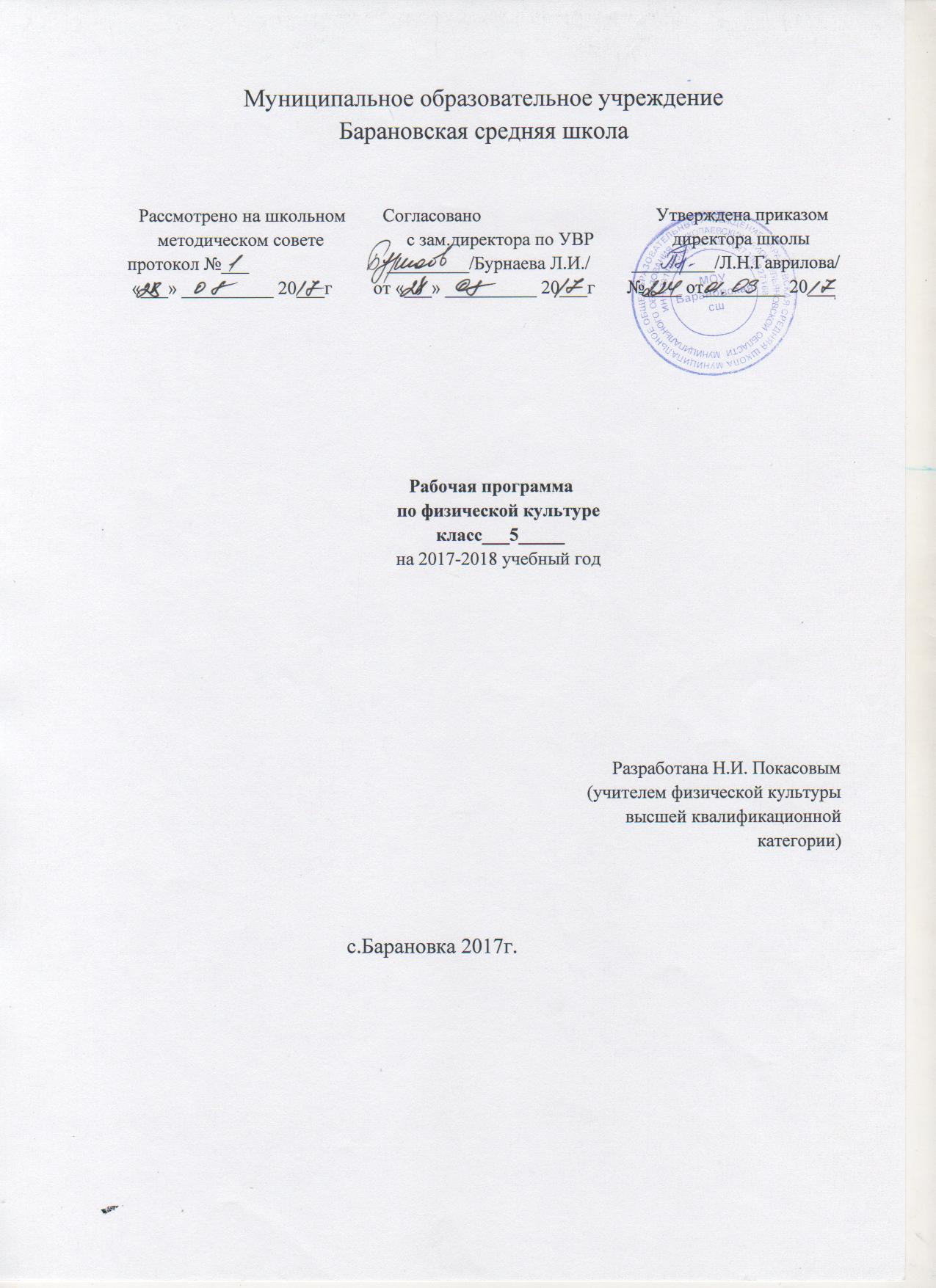 Пояснительная записка.1.Общая характеристика программы.Рабочая программа по  физической культуре  для 5 классов разработана в соответствии с требованиями федерального государственного образовательного стандарта основного общего   образования (Федеральный государственный образовательный стандарт основного общего    образования. - М.: Просвещение, 2012);- на основе нового закона «Об образовании в РФ» от 29 декабря 2012года №273- ФЗ- с рекомендациями Примерной программы по физической культуре (Примерная программа по физической культуре. 5-9классы. - М.: Просвещение, 2012год);-- рабочие программы «Предметная линия учебников 5-9 классов». В. И. Лях,   М.:Я.Виленского. М Просвещение, 2016 год.Рабочий план составлен с учетом следующих нормативных документов:Федеральный закон «О физической культуре и спорте в РФ» от 04.12.2007г. №329-ФЗ (ред. От 21.04 2011г.).Национальная доктрина образования в РФ. Постановление Правительства РФ от 04.10.2000г. № 751.        Стратегия развития физической культуры и спорта на период до 2020г. Распоряжение правительства РФ от. 07.08.2009г. № 1101-р.О продукции мониторинга физического развития обучающихся. Письмо Минобрнауки РФ от 29.03.2010г. № 06-499.О Концепции Федеральной целевой программы развития образования на 2011-2015гг. Распоряжение правительства РФ от 07.02.2011г. №163-р. 2.Общая характеристика учебного предмета.Согласно Концепции развития содержания образования в области физической культуры (2001) основой образования по физической культуре является двигательная (физкультурная) деятельность, которая непосредственно связана с совершенствованием физической природы человека. В рамках школьного образования активное освоение данной деятельности позволяет школьникам не только совершенствовать физические качества и укреплять здоровье, осваивать физические упражнения и двигательные действия, но и успешно развивать психические процессы и нравственные качества, формировать со знание и мышление, творческий подход и самостоятельность.3.Цели и задачи изучаемого предметаФормирование личности, готовой к активной творческой самореализации в пространстве общечеловеческой культуры, — главная цель развития отечественной системы школьного образования. Как следствие, каждая образовательная область Базисного учебного плана ориентируется на достижение этой главной цели.  Цель  курса: школьного образования по физической культуре —  формирование разносторонне физически развитой личности, способной активно использовать ценности физической культуры для укрепления и длительного сохранения собственного здоровья, оптимизации трудовой деятельности и организации активного отдыха. В основной школе данная цель конкретизируется: учебный процесс направлен на формирование устойчивых мотивов и потребностей школьников в бережном отношении к своему здоровью, целостном развитии физических и психических качеств, творческом использовании средств физической культуры в организации здорового образа жизни. Образовательный процесс по физической культуре в основной школе строится так, чтобы были решены следующие Задачи курса:укрепление здоровья, развитие основных физических качеств и повышение функциональных возможностей организма;формирование культуры движений, обогащение двигательного опыта физическими упражнениями с общеразвивающей и корригирующей направленностью, техническими действиями и приемами базовых видов спорта;освоение знаний о физической культуре и спорте, их истории и современном развитии, роли в формировании здорового образа жизни;обучение навыкам и умениям в физкультурно-оздоровительной и спортивно-оздоровительной деятельности, самостоятельной организации занятий физическими упражнениями;воспитание положительных качеств личности, норм коллективного взаимодействия и сотрудничества в учебной и соревновательной деятельности. Ориентируясь на решение задач образования школьников в области физической культуры, настоящая программа в своем предметном содержании направлена на:реализацию принципа вариативности, который лежит в основе планирования учебного материала в соответствии с половозрастными особенностями учащихся, материально-технической оснащенностью учебного процесса (спортивный зал, спортивные пришкольные площадки, стадион), региональными климатическими условиями и видом учебного учреждения (городские, малокомплектные и сельские школы);реализацию принципа достаточности и сообразности, определяющего распределение учебного материала в конструкции основных компонентов двигательной (физкультурной) деятельности, особенностей формирования познавательной и предметной активности учащихся;соблюдение дидактических правил от известного к неизвестному и от простого к сложному, которые лежат в основе планирования учебного содержания в логике поэтапного его освоения, перевода учебных знаний в практические навыки и умения, в том числе и в самостоятельной деятельности;расширение межпредметных связей, ориентирующих учителя во время планирования учебного материала на то, чтобы учитывать задачу формирования целостного мировоззрения учащихся, всестороннее раскрытие взаимосвязи и взаимообусловленности изучаемых явлений и процессов;усиление оздоровительного эффекта, достигаемого в ходе активного использования школьниками освоенных знаний, способов и физических упражнений в физкультурно-оздоровительных мероприятиях, режиме дня, самостоятельных занятиях физическими упражнениями.4.Место учебного предмета «Физическая культура»    в базовом учебном планеПредмет «Физическая культура» изучается на степени основного общего образования в качестве обязательного предмета в 5 классе в общем объеме 105 часов, по 3 часа в неделю.                                      5. Содержание  тем учебного курса. (105 часов)Знания о физической культуреИстория физической культуры. Олимпийские игры древности.Возрождение Олимпийских игр и олимпийского движения.История зарождения олимпийского движения в России. Олимпийское движение в России (СССР). Выдающиеся достижения отечественных спортсменов на Олимпийских играх.Краткая характеристика видов спорта, входящих в программу Олимпийских игр.Физическая культура в современном обществе.Организация и проведение пеших туристских походов. Требования к технике безопасности и бережное отношение к природе (экологические требования).                      Физическая культура (основные понятия). Физическое развитие человека.Физическая подготовка и ее связь с укреплением здоровья, развитием физических качеств.Организация и планирование самостоятельных занятий по развитию физических качеств.Техническая подготовка. Техника движений и ее основные показатели.Всестороннее и гармоничное физическое развитие.Адаптивная физическая культура.Спортивная подготовка.Здоровье и здоровый образ жизни.Профессионально-прикладная физическая подготовка.Физическая культура человека. Режим дня, его основное содержание и правила планирования.Закаливание организма. Правила безопасности и гигиенические требования.Влияние занятий физической культурой на формирование положительных качеств личности.Проведение самостоятельных занятий по коррекции осанки и телосложения.Восстановительный массаж.Проведение банных процедур.Доврачебная помощь во время занятий физической культурой и спортом.Способы двигательной (физкультурной) деятельностиОрганизация и проведение самостоятельных занятий физической культурой. Подготовка к занятиям физической культурой.Выбор упражнений и составление индивидуальных комплексов для утренней зарядки, физкультминуток, физкульт - пауз (подвижных перемен).Планирование занятий физической культурой.Проведение самостоятельных занятий прикладной физической подготовкой.Организация досуга средствами физической культуры.Оценка эффективности занятий физической культурой. Самонаблюдение и самоконтроль.Оценка эффективности занятий физкультурно-оздоровительной деятельностью. Оценка техники движений, способы выявления и устранения ошибок в технике выполнения (технических ошибок).Измерение резервов организма и состояния здоровья с помощью функциональных проб.Физическое совершенствованиеФизкультурно-оздоровительная деятельность. Оздоровительные формы занятий в режиме учебного дня и учебной недели.Индивидуальные комплексы адаптивной (лечебной) и корригирующей физической культуры.Спортивно-оздоровительная деятельность с общеразвивающей направленностьюГимнастика с основами акробатики. Организующие команды и приемы.Акробатические упражнения и комбинации.Ритмическая гимнастика (девочки).Опорные прыжки.Упражнения и комбинации на гимнастическом бревне (девочки).Упражнения и комбинации на гимнастической перекладине (мальчики).  Легкая атлетика. Беговые упражнения.Прыжковые упражнения.Метание малого мяча.Лыжные гонки. Передвижения на лыжах.Подъемы, спуски, повороты, торможения.Спортивные игры. Баскетбол. Игра по правилам.Волейбол. Игра по правилам.Футбол. Игра по правилам.Прикладно-ориентированная подготовка. Прикладно-ориентированные упражнения.Упражнения общеразвивающей направленности. Общефизическая подготовка.Гимнастика с основами акробатики. Развитие гибкости, координация движений, силы, выносливости.Легкая атлетика. Развитие выносливости, силы, быстроты, координации движений.Лыжные гонки. Развитие выносливости, силы, координации движений, быстроты.Баскетбол. Развитие быстроты, силы, выносливости, координации движений.Футбол. Развитие быстроты, силы, выносливости.  В соответствии со структурой двигательной (физкультурной) деятельности примерная программа включает в себя три основных учебных раздела: «Знания о физической культуре» (информационный компонент деятельности), «Способы двигательной (физкультурной) деятельности» (операциональный компонент деятельности), «Физическое совершенствование» (процессуально-мотивационный компонент деятельности).   Раздел «Знания о физической культуре» соответствует основным представлениям о развитии познавательной активности человека и включает в себя такие учебные темы, как «История физической культуры и ее развитие в современном обществе», «Базовые понятия физической культуры» и «Физическая культура человека». Эти темы включают сведения об истории древних и современных Олимпийских игр, основных направлениях развития физической культуры в современном обществе, о формах организации активного отдыха и укрепления здоровья средствами физической культуры. Кроме этого, здесь раскрываются основные понятия физической и спортивной подготовки, особенности организации и проведения самостоятельных занятий физическими упражнениями, даются правила контроля и требования техники безопасности.  Раздел «Способы двигательной (физкультурной) деятельности» содержит задания, которые ориентированы на активное включение учащихся в самостоятельные формы занятий физической культурой. Этот раздел соотносится с разделом «Знания о физической культуре» и включает в себя темы «Организация и проведение самостоятельных занятий физической культурой» и «Оценка эффективности занятий физической культурой». Основным содержанием этих тем является перечень необходимых и достаточных для самостоятельной деятельности практических навыков и умений.  Раздел «Физическое совершенствование», наиболее значительный по объему учебного материала, ориентирован на гармоничное физическое развитие, всестороннюю физическую подготовку и укрепление здоровья школьников. Этот раздел включает в себя несколько тем: «Физкультурно-оздоровительная деятельность», «Спортивно-оздоровительная деятельность с общеразвивающей направленностью», «Прикладно-ориентированные упражнения» и «Упражнения общеразвивающей направленности».  Тема «Физкультурно-оздоровительная деятельность» ориентирована на решение задач по укреплению здоровья учащихся. Здесь даются комплексы упражнений из современных оздоровительных систем физического воспитания, помогающие коррекции осанки и телосложения, оптимальному развитию систем дыхания и кровообращения, а также упражнения адаптивной физической культуры, которые адресуются в первую очередь школьникам, имеющим отклонения в физическом развитии и в состоянии здоровья.  Тема «Спортивно-оздоровительная деятельность с общеразвивающей направленностью» ориентирована на физическое совершенствование учащихся и включает в себя средства общей физической и технической подготовки. В качестве таких средств в программе предлагаются физические упражнения и двигательные действия из базовых видов спорта (гимнастики с основами акробатики, легкой атлетики, лыжных гонок, спортивных игр). Овладение упражнениями и действиями базовых видов спорта раскрывается в программе с учетом их использования в организации активного отдыха, массовых спортивных соревнований.   Тема «Прикладно-ориентированные упражнения» поможет подготовить школьников к предстоящей жизни, качественному освоению различных профессий. Решение этой задачи предлагается осуществить посредством обучения детей жизненно важным навыкам и умениям различными способами, в вариативно изменяющихся внешних условиях. Данная тема представляется весьма важной для школьников, которые готовятся продолжать свое образование в системе средних профессиональных учебных заведений.    Тема «Упражнения общеразвивающей направленности» предназначена для организации целенаправленной физической подготовки учащихся и включает в себя физические упражнения на развитие основных физических качеств. Эта тема, в отличие от других учебных тем, носит лишь относительно самостоятельный характер, поскольку ее содержание должно входить в содержание других тем раздела «Физическое совершенствование». В связи с этим предлагаемые упражнения распределены по разделам базовых видов спорта и сгруппированы по признаку направленности на развитие соответствующего физического качества (силы, быстроты, выносливости и т. д.). Такое изложение материала позволяет учителю отбирать физические упражнения и объединять их в различные комплексы, планировать динамику нагрузок и обеспечивать преемственность в развитии физических качеств, исходя из половозрастных особенностей учащихся, степени освоенности ими упражнений, условий проведения уроков, наличия спортивного инвентаря и оборудования.6. Планируемые результаты изучения и освоения учебного предмета.Результаты освоения содержания предмета «Физическая культура» определяют те итоговые результаты, которые должны демонстрировать школьники по завершении обучения в основной школе. Требования к результатам изучения учебного предмета выполняют двоякую функцию. Они, с одной стороны, предназначены для оценки успешности овладения программным содержанием, а с другой стороны, устанавливают минимальное содержание образования, которое в обязательном порядке должно быть освоено каждым ребенком, оканчивающим основную школу.Результаты освоения программного материала по предмету «Физическая культура» в основной школе оцениваются по трем базовым уровням, исходя из принципа «общее — частное — конкретное», и представлены соответственно метапредметными, предметными и личностными результатами.Метапредметные  результаты освоения физической культуры.Метапредметные результаты характеризуют уровень сформированности качественных универсальных способностей учащихся, проявляющихся в активном применении знаний и умений в познавательной и предметно-практической деятельности. Приобретенные на базе освоения содержания предмета «Физическая культура», в единстве с освоением программного материала других образовательных дисциплин, универсальные способности потребуются как в рамках образовательного процесса (умение учиться), так и в реальной повседневной жизни учащихся. Метапредметные результаты проявляются в различных областях культуры.В области познавательной культуры:понимание физической культуры как явления культуры, способствующего развитию целостной личности человека, сознания и мышления, физических,  психических и нравственных качеств;понимание здоровья как важнейшего условия саморазвития и самореализации человека, расширяющего свободу выбора профессиональной деятельности и обеспечивающего долгую сохранность творческой активности;понимание физической культуры как средства организации здорового образа жизни, профилактики вредных привычек и девиантного (отклоняющегося) поведения. В области нравственной культуры:бережное отношение к собственному здоровью и здоровью окружающих, проявление доброжелательности и отзывчивости к людям, имеющим ограниченные возможности и нарушения в состоянии здоровья;уважительное отношение к окружающим, проявление культуры взаимодействия, терпимости и толерантности в достижении общих целей при совместной деятельности;ответственное отношение к порученному делу, проявление осознанной дисциплинированности и готовности отстаивать собственные позиции, отвечать за результаты собственной деятельности. В области трудовой культуры:добросовестное выполнение учебных заданий, осознанное стремление к освоению новых знаний и умений, качественно повышающих результативность выполнения заданий;рациональное планирование учебной деятельности, умение организовывать места занятий и обеспечивать их безопасность;поддержание оптимального уровня работоспособности в процессе учебной деятельности, активное использование занятий физической культурой для профилактики психического и физического утомления. В области эстетической культуры:восприятие красоты телосложения и осанки человека в соответствии с культурными образцами и эстетическими канонами, формирование физической красоты с позиций укрепления и сохранения здоровья; понимание культуры движений человека, постижение жизненно важных двигательных умений в соответствии с их целесообразностью и эстетической привлекательностью;восприятие спортивного соревнования как культурно-массового зрелищного мероприятия, проявление адекватных норм поведения, неантагонистических способов общения и взаимодействия. В области коммуникативной культуры:владение культурой речи, ведение диалога в доброжелательной и открытой форме, проявление к собеседнику внимания, интереса и уважения;владение умением вести дискуссию, обсуждать содержание и результаты совместной деятельности, находить компромиссы при принятии общих решений;владение умением логически грамотно излагать, аргументировать и обосновывать собственную точку зрения, доводить ее до собеседника. В области физической культуры:владение способами организации и проведения разнообразных форм занятий физической культурой, их планирования и содержательного наполнения;владение широким арсеналом двигательных действий и физических упражнений из базовых видов спорта и оздоровительной физической культуры, активное их использование в самостоятельно организуемой спортивно-оздоровительной и физкультурно-оздоровительной деятельности;владение способами наблюдения за показателями индивидуального здоровья, физического развития и физической подготовленности, использование этих показателей в организации и проведении самостоятельных форм занятий физической культурой.7.Критерии оценок.  КРИТЕРИИ ОЦЕНИВАНИЯ ПОДГОТОВЛЕННОСТИ УЧАЩИХСЯ ПО ФИЗИЧЕСКОЙ КУЛЬТУРЕКритерии оценивания по физической культуре являются качественными и количественными.Качественные критерии успеваемости характеризуют степень овладения программным материалом: знаниями, двигательными умениями и навыками, способами физкультурно-оздоровительной деятельности, включенными в обязательный минимум содержания образования и в школьный образовательный стандарт.Количественные критерии успеваемости определяют сдвиги в физической подготовленности, складывающиеся из показателей развития основных физических способностей: силовых, скоростных, координационных, выносливости, гибкости и их сочетаний, что отражает направленность и уровни реализуемых образовательных программ.Осуществляя оценивание подготовленности по физической культуре, учителя реализуют не только собственно оценочную, но и стимулирующую и воспитывающую функции, учитывая темп (динамику изменения развития физических качеств за определенный период времени, а не в данный момент) и индивидуальные особенности учащихся (типы телосложения, психические и физиологические особенности). При этом учителю необходимо быть максимально тактичным, внимательным, не унижать человеческое достоинство обучающегося, заботясь о повышении и дальнейшем развитии интереса к физической культуре.Итоговая отметка выставляется учащимся за овладение темы, раздела, за четверть (в старших классах — за полугодие), за учебный год. Она включает в себя текущие отметки, полученные учащимися за овладение всеми составляющими успеваемости: знаниями, двигательными умениями навыками, а также отражает сдвиги в развитии физических способностей, умений осуществлять фи культурно-оздоровительную деятельность.Критерии оценивания успеваемости по базовым составляющим физической  подготовки учащихся:I. ЗнанияПри оценивании знаний по предмету «Физическая культура» учитываются такие показатели: глубина, полнота, аргументированность, умение использовать их применительно к конкретным случаям и занятиям физическими упражнениями.С целью проверки знаний используются следующие методы: опрос, проверочные беседы (без вызова из строя),  тестирование.II. Техника владения двигательными умениями и навыками  Для оценивания техники двигательными умениями и навыками используются следующие методы: наблюдение, вызов из строя для показа, выполнение упражнений и комбинированный методIII. Владение способамии умениями осуществлять физкультурно-оздоровительную деятельностьIV. Уровень физической подготовленности учащихся(При оценке физической подготовленности приоритетным показателем является темп прироста результатов. Задание учителя по улучшениюпоказателей физической подготовленности (темп прироста) должны представлять определённую трудность для каждого учащегося, но быть реально выполнимыми. Достижение этих сдвигов при условии систематических занятий даёт основание учителю для выставления высокой оценки).     Общая оценка успеваемости складывается по видам программ: по гимнастике, баскетболу, лёгкой атлетике, лыжной подготовке – путём сложения конечных оценок, полученных учеником по всем видам движений, и оценок за выполнение контрольных упражнений. Оценка успеваемости за учебный год  производится на основании оценок за учебные четверти с учётом общих оценок по отдельным разделам программы. При том преимущественное значение имеют оценки за умения и навыки осуществлять собственно двигательную, физкультурно-оздоровительную деятельность.8.Описание учебно- методического и материально- технического обеспечения учебного процесса.Учебник «Физическая культура» 5-7 классов/ В.И.Лях    Москва. Просвещение 2015гАвторская программа для общеобразовательной школы. «Физическая культура»5-9классы/ В.И.Лях- М. Просвещение, 2016г.Оценка 5(12,13,14)Оценка 4 (9,10,11)Оценка 3 (6,7,8)Оценка 2 (5-1)За ответ, в котором учащийся демонстрирует глубокое понимание сущности материала; логично его излагает, используя в деятельностиЗа тот же ответ, если в нём содержатся небольшие неточности и незначительные ошибкиЗа ответ, в котором отсутствует логическая последовательность, имеются проблемы в знании материала, нет должной аргументации и умения использовать знания на практикеЗа не понимание и незнание материала программыОценка 5(12,13,14)Оценка 4 (9,10,11)Оценка 3 (6,7,8)Оценка 2 (5-1)Движение или отдельные его элементы выполнены правильно, с соблюдением всех требований, без ошибок, легко, свободно, чётко, с отличной осанкой, в надлежащем ритме; ученик понимает сущность движения, его назначение, может разобраться в движении, объяснить, как оно выполняется, и продемонстрировать в нестандартных условиях; может  определить и исправить ошибки, допущенные другим учеником; уверенно выполнять учебный нормативПри выполнении ученик действует так же, как и в предыдущем случае, но допустил не более двух незначительных ошибокДвигательное действие в основном выполнено правильно, но допущена одна грубая или несколько мелких ошибок, приведших к скованности движений, неуверенности. Учащийся не может выполнить движение в нестандартных и сложных в соревновании с уроком условияхДвижение шли отдельные его элементы выполнены неправильно, допущено более двух значительных или одна грубая ошибкаОценка 5(12,13,14)Оценка 4 (9,10,11)Оценка 3 (6,7,8)Оценка 2 (5-1)Учащийся умеет:- самостоятельно организовать место занятий;- подбирать средства и инвентарь и применять их в конкретных условиях;- контролировать ход выполнения деятельности и оценивать итогиУчащийся:- организует место занятий в основном самостоятельно, лишь с незначительной помощью;- допускает незначительные ошибки в подборе средств;- контролирует ход выполнения деятельности и оценивает итогиБолее половины видов самостоятельной деятельности выполнены с помощью учителя или не выполняется один из пунктовУчащийся не может выполнить самостоятельно ни один из пунктовОценка 5(12,13,14)Оценка 4 (9,10,11)Оценка 3 (6,7,8)Оценка 2 (5-1)Исходный показатель соответствует высокому уровню подготовленности, предусмотренному обязательным минимумом подготовки и программой физического воспитания, которая отвечает требованиям государственного стандарта и обязательного минимума содержания обучения по физической культуре, и высокому приросту ученика в показателях физической подготовленности за определённый период времениИсходный показатель соответствует среднему уровню подготовленности и достаточному темпу приростаИсходный показатель соответствует низкому уровню подготовленности и незначительному приростуУчащийся не выполняет государственный стандарт, нет темпа роста показателей физической подготовленности№ п/пдатадатаТема урокаКол-во часовСодержание урокаПрограммное и учебно методическое обеспечение (Материалы, пособия)Домашнее задание и подробности урока для учениковТребования к уровню подготовки Требования к уровню подготовки Требования к уровню подготовки Педагогические условия и средства реализации ФГОС№ п/ппланфактТема урокаКол-во часовСодержание урокаПрограммное и учебно методическое обеспечение (Материалы, пособия)Домашнее задание и подробности урока для учениковПредметно - информационная составляющая (знать, понимать)Деятельностно - коммуникативная составляющая (общеучебные и предметные умения)Ценностно - ориентационная составляющаяПедагогические условия и средства реализации ФГОС№ п/пдатадатадатадатаТема урокаТема урокаТема урокаКол-во часовКол-во часовСодержание урокаСодержание урокаСодержание урокаСодержание урокаПрограммное и учебно методическое обеспечение (Материалы, пособия)Программное и учебно методическое обеспечение (Материалы, пособия)Программное и учебно методическое обеспечение (Материалы, пособия)Домашнее задание и подробности урока для учениковДомашнее задание и подробности урока для учениковДомашнее задание и подробности урока для учениковДомашнее задание и подробности урока для учениковТребования к уровню подготовки Требования к уровню подготовки Требования к уровню подготовки Требования к уровню подготовки Требования к уровню подготовки Требования к уровню подготовки Требования к уровню подготовки Требования к уровню подготовки Требования к уровню подготовки Требования к уровню подготовки Требования к уровню подготовки Педагогические условия и средства реализации ФГОСПедагогические условия и средства реализации ФГОСПедагогические условия и средства реализации ФГОСПедагогические условия и средства реализации ФГОС№ п/ппланфактфактфактТема урокаТема урокаТема урокаКол-во часовКол-во часовСодержание урокаСодержание урокаСодержание урокаСодержание урокаПрограммное и учебно методическое обеспечение (Материалы, пособия)Программное и учебно методическое обеспечение (Материалы, пособия)Программное и учебно методическое обеспечение (Материалы, пособия)Домашнее задание и подробности урока для учениковДомашнее задание и подробности урока для учениковДомашнее задание и подробности урока для учениковДомашнее задание и подробности урока для учениковПредметно - информационная составляющая (знать, понимать)Предметно - информационная составляющая (знать, понимать)Предметно - информационная составляющая (знать, понимать)Деятельностно - коммуникативная составляющая (общеучебные и предметные умения)Деятельностно - коммуникативная составляющая (общеучебные и предметные умения)Деятельностно - коммуникативная составляющая (общеучебные и предметные умения)Ценностно - ориентационная составляющаяЦенностно - ориентационная составляющаяЦенностно - ориентационная составляющаяЦенностно - ориентационная составляющаяЦенностно - ориентационная составляющаяПедагогические условия и средства реализации ФГОСПедагогические условия и средства реализации ФГОСПедагогические условия и средства реализации ФГОСПедагогические условия и средства реализации ФГОСРаздел 1: Легкая атлетика - 16 чРаздел 1: Легкая атлетика - 16 чРаздел 1: Легкая атлетика - 16 чРаздел 1: Легкая атлетика - 16 чРаздел 1: Легкая атлетика - 16 чРаздел 1: Легкая атлетика - 16 чРаздел 1: Легкая атлетика - 16 чРаздел 1: Легкая атлетика - 16 чРаздел 1: Легкая атлетика - 16 чРаздел 1: Легкая атлетика - 16 чРаздел 1: Легкая атлетика - 16 чРаздел 1: Легкая атлетика - 16 чРаздел 1: Легкая атлетика - 16 чРаздел 1: Легкая атлетика - 16 чРаздел 1: Легкая атлетика - 16 чРаздел 1: Легкая атлетика - 16 чРаздел 1: Легкая атлетика - 16 чРаздел 1: Легкая атлетика - 16 чРаздел 1: Легкая атлетика - 16 чРаздел 1: Легкая атлетика - 16 чРаздел 1: Легкая атлетика - 16 чРаздел 1: Легкая атлетика - 16 чРаздел 1: Легкая атлетика - 16 чРаздел 1: Легкая атлетика - 16 чРаздел 1: Легкая атлетика - 16 чРаздел 1: Легкая атлетика - 16 чРаздел 1: Легкая атлетика - 16 чРаздел 1: Легкая атлетика - 16 чРаздел 1: Легкая атлетика - 16 чРаздел 1: Легкая атлетика - 16 чРаздел 1: Легкая атлетика - 16 чРаздел 1: Легкая атлетика - 16 чРаздел 1: Легкая атлетика - 16 ч 1.Основы знанийОсновы знанийОсновы знаний1 1 Техника безопасности на уроке легкой атлетике. Развитие скоростных качеств.Техника безопасности на уроке легкой атлетике. Развитие скоростных качеств.Техника безопасности на уроке легкой атлетике. Развитие скоростных качеств.Техника безопасности на уроке легкой атлетике. Развитие скоростных качеств.учебник, таблицаучебник, таблицаучебник, таблицаПрыжки через скакалкуПрыжки через скакалкуПрыжки через скакалкуПрыжки через скакалкузнать технику безопасности на уроке.знать технику безопасности на уроке.знать технику безопасности на уроке.уметь применять правила безопасности на уроке.уметь применять правила безопасности на уроке.уметь применять правила безопасности на уроке.показать правила выполнения безопасности на уроке.показать правила выполнения безопасности на уроке.показать правила выполнения безопасности на уроке.показать правила выполнения безопасности на уроке.Инструктаж по технике безопасности на уроке л\атлетикеИнструктаж по технике безопасности на уроке л\атлетикеИнструктаж по технике безопасности на уроке л\атлетикеИнструктаж по технике безопасности на уроке л\атлетикеИнструктаж по технике безопасности на уроке л\атлетике 2.Спринтерский бегСпринтерский бегСпринтерский бег3 3 Низкий старт 20-40 метров. Бег по дистанции 50-60 метров. Специальные беговые упражнения. Челночный бег 3х10 м.Низкий старт 20-40 метров. Бег по дистанции 50-60 метров. Специальные беговые упражнения. Челночный бег 3х10 м.Низкий старт 20-40 метров. Бег по дистанции 50-60 метров. Специальные беговые упражнения. Челночный бег 3х10 м.Низкий старт 20-40 метров. Бег по дистанции 50-60 метров. Специальные беговые упражнения. Челночный бег 3х10 м.учебник, таблица, секундомер.учебник, таблица, секундомер.учебник, таблица, секундомер.приседание сгибание рук в упоре прыжки через скакалкуприседание сгибание рук в упоре прыжки через скакалкуприседание сгибание рук в упоре прыжки через скакалкуприседание сгибание рук в упоре прыжки через скакалкузнать как пробегать с максимальной скоростью 60м с низкого стартазнать как пробегать с максимальной скоростью 60м с низкого стартазнать как пробегать с максимальной скоростью 60м с низкого стартауметь пробегать с максимальной скоростью 60 м с низкого стартауметь пробегать с максимальной скоростью 60 м с низкого стартауметь пробегать с максимальной скоростью 60 м с низкого стартапоказать правильность бега с максимальной скоростью 60 м с низкого стартапоказать правильность бега с максимальной скоростью 60 м с низкого стартапоказать правильность бега с максимальной скоростью 60 м с низкого стартапоказать правильность бега с максимальной скоростью 60 м с низкого стартаПрименение беговых упражнений для развития соответствующих физических качествПрименение беговых упражнений для развития соответствующих физических качествПрименение беговых упражнений для развития соответствующих физических качествПрименение беговых упражнений для развития соответствующих физических качествПрименение беговых упражнений для развития соответствующих физических качеств 3.эстафетный бегэстафетный бегэстафетный бег3 3 Низкий старт. Бег по дистанции 70-80 метров. Финиширование.
Эстафеты. Специально беговые упражнения. Челночный бег 3х10м.Низкий старт. Бег по дистанции 70-80 метров. Финиширование.
Эстафеты. Специально беговые упражнения. Челночный бег 3х10м.Низкий старт. Бег по дистанции 70-80 метров. Финиширование.
Эстафеты. Специально беговые упражнения. Челночный бег 3х10м.Низкий старт. Бег по дистанции 70-80 метров. Финиширование.
Эстафеты. Специально беговые упражнения. Челночный бег 3х10м.секундомерсекундомерсекундомерприседание сгибание рук в упоре прыжки через скакалкуприседание сгибание рук в упоре прыжки через скакалкуприседание сгибание рук в упоре прыжки через скакалкуприседание сгибание рук в упоре прыжки через скакалкузнать как пробегать с максимальной скоростью 30,60м с низкого стартазнать как пробегать с максимальной скоростью 30,60м с низкого стартазнать как пробегать с максимальной скоростью 30,60м с низкого стартауметь пробегать 30, 60 м с низкого старта с максимальной скоростьюуметь пробегать 30, 60 м с низкого старта с максимальной скоростьюуметь пробегать 30, 60 м с низкого старта с максимальной скоростьюпоказать правильность бега 30, 60м с максимальной скоростьюпоказать правильность бега 30, 60м с максимальной скоростьюпоказать правильность бега 30, 60м с максимальной скоростьюпоказать правильность бега 30, 60м с максимальной скоростьюПрименение  беговых  упражнений для развития соответствующих физических качествПрименение  беговых  упражнений для развития соответствующих физических качествПрименение  беговых  упражнений для развития соответствующих физических качествПрименение  беговых  упражнений для развития соответствующих физических качествПрименение  беговых  упражнений для развития соответствующих физических качеств 4.Урок- зачетУрок- зачетУрок- зачет1 1 Бег на результат 60 метров. Эстафеты.Бег на результат 60 метров. Эстафеты.Бег на результат 60 метров. Эстафеты.Бег на результат 60 метров. Эстафеты.секундомерсекундомерсекундомерприседание.приседание.приседание.приседание.знать как пробегать с максимальной скоростью 60м с низкого стартазнать как пробегать с максимальной скоростью 60м с низкого стартазнать как пробегать с максимальной скоростью 60м с низкого стартауметь пробегать 60 м с максимальной скоростью с низкого стартауметь пробегать 60 м с максимальной скоростью с низкого стартауметь пробегать 60 м с максимальной скоростью с низкого стартапоказать правильность бега  с максимальной скоростью 60 м с низкого стартапоказать правильность бега  с максимальной скоростью 60 м с низкого стартапоказать правильность бега  с максимальной скоростью 60 м с низкого стартапоказать правильность бега  с максимальной скоростью 60 м с низкого стартаВыполнение нормативов физической подготовке  по легкой атлетикеВыполнение нормативов физической подготовке  по легкой атлетикеВыполнение нормативов физической подготовке  по легкой атлетикеВыполнение нормативов физической подготовке  по легкой атлетикеВыполнение нормативов физической подготовке  по легкой атлетике 5.прыжок в длину "согнув ноги"прыжок в длину "согнув ноги"прыжок в длину "согнув ноги"3 3 Прыжок в длину с 9-11 шагов. Отталкивание. Специально беговые упражнения.
Развитие скоростно-силовых качеств. Правила соревнований.Прыжок в длину с 9-11 шагов. Отталкивание. Специально беговые упражнения.
Развитие скоростно-силовых качеств. Правила соревнований.Прыжок в длину с 9-11 шагов. Отталкивание. Специально беговые упражнения.
Развитие скоростно-силовых качеств. Правила соревнований.Прыжок в длину с 9-11 шагов. Отталкивание. Специально беговые упражнения.
Развитие скоростно-силовых качеств. Правила соревнований.измерительная лентаизмерительная лентаизмерительная лентасгибание рук в упоре прыжки через скакалку приседаниесгибание рук в упоре прыжки через скакалку приседаниесгибание рук в упоре прыжки через скакалку приседаниесгибание рук в упоре прыжки через скакалку приседаниезнать как выполнить прыжок в длину "согнув ноги"знать как выполнить прыжок в длину "согнув ноги"знать как выполнить прыжок в длину "согнув ноги"уметь прыгнуть в длину "согнув ноги" с разбегауметь прыгнуть в длину "согнув ноги" с разбегауметь прыгнуть в длину "согнув ноги" с разбегапоказать правильность прыжка в длину "согнув ноги" с разбегапоказать правильность прыжка в длину "согнув ноги" с разбегапоказать правильность прыжка в длину "согнув ноги" с разбегапоказать правильность прыжка в длину "согнув ноги" с разбегаОписание  техники выполнения прыжковых упражнений, применять прыжковые упражнения для развития соответствующих физических способностейОписание  техники выполнения прыжковых упражнений, применять прыжковые упражнения для развития соответствующих физических способностейОписание  техники выполнения прыжковых упражнений, применять прыжковые упражнения для развития соответствующих физических способностейОписание  техники выполнения прыжковых упражнений, применять прыжковые упражнения для развития соответствующих физических способностейОписание  техники выполнения прыжковых упражнений, применять прыжковые упражнения для развития соответствующих физических способностей 6.Метание малого мяча с разбегаМетание малого мяча с разбегаМетание малого мяча с разбега3 3 Метание мяча на заданное расстояние.
Метание мяча с 3-5 шагов с разбега.
развитие скоростно- силовых качеств.
 Метание мяча на заданное расстояние.
Метание мяча с 3-5 шагов с разбега.
развитие скоростно- силовых качеств.
 Метание мяча на заданное расстояние.
Метание мяча с 3-5 шагов с разбега.
развитие скоростно- силовых качеств.
 Метание мяча на заданное расстояние.
Метание мяча с 3-5 шагов с разбега.
развитие скоростно- силовых качеств.
 малые мячи, измерительная лентамалые мячи, измерительная лентамалые мячи, измерительная лентасгибание рук в упоре прыжки через скакалку приседаниесгибание рук в упоре прыжки через скакалку приседаниесгибание рук в упоре прыжки через скакалку приседаниесгибание рук в упоре прыжки через скакалку приседаниезнать как выполнить метания мяча с разбегазнать как выполнить метания мяча с разбегазнать как выполнить метания мяча с разбегауметь выполнять метания мяча с разбегауметь выполнять метания мяча с разбегауметь выполнять метания мяча с разбегапоказать правильность выполнения метания мяча с разбегапоказать правильность выполнения метания мяча с разбегапоказать правильность выполнения метания мяча с разбегапоказать правильность выполнения метания мяча с разбегаОписание техники выполнения метательных упражнений, демонстрировать  вариативное выполнение  метательных упражненийОписание техники выполнения метательных упражнений, демонстрировать  вариативное выполнение  метательных упражненийОписание техники выполнения метательных упражнений, демонстрировать  вариативное выполнение  метательных упражненийОписание техники выполнения метательных упражнений, демонстрировать  вариативное выполнение  метательных упражненийОписание техники выполнения метательных упражнений, демонстрировать  вариативное выполнение  метательных упражнений 7.Урок -зачетУрок -зачетУрок -зачет1 1 Прыжок в длину на результат
Метание мяча на дальностьПрыжок в длину на результат
Метание мяча на дальностьПрыжок в длину на результат
Метание мяча на дальностьПрыжок в длину на результат
Метание мяча на дальностьмалые мячи, измерительная лентамалые мячи, измерительная лентамалые мячи, измерительная лентасгибание рук в упоресгибание рук в упоресгибание рук в упоресгибание рук в упорезнать как выполнить метание мяча, прыжок в длину с разбегазнать как выполнить метание мяча, прыжок в длину с разбегазнать как выполнить метание мяча, прыжок в длину с разбегауметь выполнить метание мяча, прыжок в длину с разбегауметь выполнить метание мяча, прыжок в длину с разбегауметь выполнить метание мяча, прыжок в длину с разбегапоказать как выполнить метание мяча, прыжок в длину с разбегапоказать как выполнить метание мяча, прыжок в длину с разбегапоказать как выполнить метание мяча, прыжок в длину с разбегапоказать как выполнить метание мяча, прыжок в длину с разбегаконтрольныйконтрольныйконтрольныйконтрольныйконтрольный 8.Бег на средние дистанцииБег на средние дистанцииБег на средние дистанции1 1 Бег 1500 метров. Специально беговые упражнения.
Развитие выносливости.Бег 1500 метров. Специально беговые упражнения.
Развитие выносливости.Бег 1500 метров. Специально беговые упражнения.
Развитие выносливости.Бег 1500 метров. Специально беговые упражнения.
Развитие выносливости.секундомерсекундомерсекундомерпрыжки через скакалкупрыжки через скакалкупрыжки через скакалкупрыжки через скакалкузнать как пробежать в равномерном темпе до 20 минутзнать как пробежать в равномерном темпе до 20 минутзнать как пробежать в равномерном темпе до 20 минутуметь пробежать в равномерном темпе до 20 минутуметь пробежать в равномерном темпе до 20 минутуметь пробежать в равномерном темпе до 20 минутпоказать правильность бега в равномерном темпе до 20 минутпоказать правильность бега в равномерном темпе до 20 минутпоказать правильность бега в равномерном темпе до 20 минутпоказать правильность бега в равномерном темпе до 20 минутПрименять  беговые упражнения для развития физических качеств.Применять  беговые упражнения для развития физических качеств.Применять  беговые упражнения для развития физических качеств.Применять  беговые упражнения для развития физических качеств.Применять  беговые упражнения для развития физических качеств.Раздел 2: Спортивные игры –баскетбол  8 чРаздел 2: Спортивные игры –баскетбол  8 чРаздел 2: Спортивные игры –баскетбол  8 чРаздел 2: Спортивные игры –баскетбол  8 чРаздел 2: Спортивные игры –баскетбол  8 чРаздел 2: Спортивные игры –баскетбол  8 чРаздел 2: Спортивные игры –баскетбол  8 чРаздел 2: Спортивные игры –баскетбол  8 чРаздел 2: Спортивные игры –баскетбол  8 чРаздел 2: Спортивные игры –баскетбол  8 чРаздел 2: Спортивные игры –баскетбол  8 чРаздел 2: Спортивные игры –баскетбол  8 чРаздел 2: Спортивные игры –баскетбол  8 чРаздел 2: Спортивные игры –баскетбол  8 чРаздел 2: Спортивные игры –баскетбол  8 чРаздел 2: Спортивные игры –баскетбол  8 чРаздел 2: Спортивные игры –баскетбол  8 чРаздел 2: Спортивные игры –баскетбол  8 чРаздел 2: Спортивные игры –баскетбол  8 чРаздел 2: Спортивные игры –баскетбол  8 чРаздел 2: Спортивные игры –баскетбол  8 чРаздел 2: Спортивные игры –баскетбол  8 чРаздел 2: Спортивные игры –баскетбол  8 чРаздел 2: Спортивные игры –баскетбол  8 чРаздел 2: Спортивные игры –баскетбол  8 чРаздел 2: Спортивные игры –баскетбол  8 чРаздел 2: Спортивные игры –баскетбол  8 чРаздел 2: Спортивные игры –баскетбол  8 чРаздел 2: Спортивные игры –баскетбол  8 чРаздел 2: Спортивные игры –баскетбол  8 чРаздел 2: Спортивные игры –баскетбол  8 чРаздел 2: Спортивные игры –баскетбол  8 чРаздел 2: Спортивные игры –баскетбол  8 ч 1.Ловля и передача мяча двумя руками от грудиЛовля и передача мяча двумя руками от грудиЛовля и передача мяча двумя руками от груди3 3 Передвижение игрока. Повороты с мячом. Ведение мяча на месте с разной высотой отскока. Бросок мяча в движении двумя руками снизу. Ловля и передача мяча двумя руками от груди. Правила игры в баскетбол.Передвижение игрока. Повороты с мячом. Ведение мяча на месте с разной высотой отскока. Бросок мяча в движении двумя руками снизу. Ловля и передача мяча двумя руками от груди. Правила игры в баскетбол.Передвижение игрока. Повороты с мячом. Ведение мяча на месте с разной высотой отскока. Бросок мяча в движении двумя руками снизу. Ловля и передача мяча двумя руками от груди. Правила игры в баскетбол.Передвижение игрока. Повороты с мячом. Ведение мяча на месте с разной высотой отскока. Бросок мяча в движении двумя руками снизу. Ловля и передача мяча двумя руками от груди. Правила игры в баскетбол.учебник, баскетбольные мячи, свисток.учебник, баскетбольные мячи, свисток.учебник, баскетбольные мячи, свисток.приседание сгибание рук в упоре прыжки через скакалкуприседание сгибание рук в упоре прыжки через скакалкуприседание сгибание рук в упоре прыжки через скакалкуприседание сгибание рук в упоре прыжки через скакалкузнать как играть в баскетбол по упрощенным правилам, выполнять правильно технические действиязнать как играть в баскетбол по упрощенным правилам, выполнять правильно технические действиязнать как играть в баскетбол по упрощенным правилам, выполнять правильно технические действияуметь играть в баскетбол по упрощенным правилам, выполнять правильно технические действияуметь играть в баскетбол по упрощенным правилам, выполнять правильно технические действияуметь играть в баскетбол по упрощенным правилам, выполнять правильно технические действияпоказать игру в баскетбол по упрощенным правилам, выполнять правильно технические действияпоказать игру в баскетбол по упрощенным правилам, выполнять правильно технические действияпоказать игру в баскетбол по упрощенным правилам, выполнять правильно технические действияпоказать игру в баскетбол по упрощенным правилам, выполнять правильно технические действияпоказать игру в баскетбол по упрощенным правилам, выполнять правильно технические действияОписывать технику изучаемых игровых приемов и действий, выявление и устранение ошибокОписывать технику изучаемых игровых приемов и действий, выявление и устранение ошибокОписывать технику изучаемых игровых приемов и действий, выявление и устранение ошибокОписывать технику изучаемых игровых приемов и действий, выявление и устранение ошибок 2.Ведение мячаВедение мячаВедение мяча2 2 Ведение мяча на месте Остановка прыжком. Передача мяча на месте с пассивном сопротивлением защитника. Броски мяча в движении двумя руками снизу. Правило игры в баскетбол.Ведение мяча на месте Остановка прыжком. Передача мяча на месте с пассивном сопротивлением защитника. Броски мяча в движении двумя руками снизу. Правило игры в баскетбол.Ведение мяча на месте Остановка прыжком. Передача мяча на месте с пассивном сопротивлением защитника. Броски мяча в движении двумя руками снизу. Правило игры в баскетбол.Ведение мяча на месте Остановка прыжком. Передача мяча на месте с пассивном сопротивлением защитника. Броски мяча в движении двумя руками снизу. Правило игры в баскетбол.баскетбольные мячи, свисток.баскетбольные мячи, свисток.баскетбольные мячи, свисток.приседание сгибание рук в упореприседание сгибание рук в упореприседание сгибание рук в упореприседание сгибание рук в упорезнать как играть в баскетбол, выполнять правильно технические действиязнать как играть в баскетбол, выполнять правильно технические действиязнать как играть в баскетбол, выполнять правильно технические действияуметь играть в баскетбол, выполнять правильно технические действияуметь играть в баскетбол, выполнять правильно технические действияуметь играть в баскетбол, выполнять правильно технические действияпоказать игру в баскетбол, выполнять правильно технические действияпоказать игру в баскетбол, выполнять правильно технические действияпоказать игру в баскетбол, выполнять правильно технические действияпоказать игру в баскетбол, выполнять правильно технические действияпоказать игру в баскетбол, выполнять правильно технические действияИзучать историю баскетбола.Изучать историю баскетбола.Изучать историю баскетбола.Изучать историю баскетбола. 3.Освоение ловли и передачи мячаОсвоение ловли и передачи мячаОсвоение ловли и передачи мяча3 3 Броски и ловля мяча в движении. Повороты с мячом. Сочетание приемов передвижений и остановок игрока. Передача мяча на месте с пассивным сопротивлением защитника.
Броски мяча в движении двумя руками снизу.Броски и ловля мяча в движении. Повороты с мячом. Сочетание приемов передвижений и остановок игрока. Передача мяча на месте с пассивным сопротивлением защитника.
Броски мяча в движении двумя руками снизу.Броски и ловля мяча в движении. Повороты с мячом. Сочетание приемов передвижений и остановок игрока. Передача мяча на месте с пассивным сопротивлением защитника.
Броски мяча в движении двумя руками снизу.Броски и ловля мяча в движении. Повороты с мячом. Сочетание приемов передвижений и остановок игрока. Передача мяча на месте с пассивным сопротивлением защитника.
Броски мяча в движении двумя руками снизу.баскетбольные мячи, свисток.баскетбольные мячи, свисток.баскетбольные мячи, свисток.прыжки через скакалку приседание сгибание рук в упорепрыжки через скакалку приседание сгибание рук в упорепрыжки через скакалку приседание сгибание рук в упорепрыжки через скакалку приседание сгибание рук в упорезнать как выполнить ловлю и броски мяча, технические действиязнать как выполнить ловлю и броски мяча, технические действиязнать как выполнить ловлю и броски мяча, технические действияуметь выполнить ловлю и броски мяча, технические действияуметь выполнить ловлю и броски мяча, технические действияуметь выполнить ловлю и броски мяча, технические действияпоказать выполнение ловли и броска мяча, технические действияпоказать выполнение ловли и броска мяча, технические действияпоказать выполнение ловли и броска мяча, технические действияпоказать выполнение ловли и броска мяча, технические действияпоказать выполнение ловли и броска мяча, технические действияОписание техники изучаемых игровых  приемов, выявления  и  устранения ошибокОписание техники изучаемых игровых  приемов, выявления  и  устранения ошибокОписание техники изучаемых игровых  приемов, выявления  и  устранения ошибокОписание техники изучаемых игровых  приемов, выявления  и  устранения ошибокРаздел 3: гимнастика - 18 чРаздел 3: гимнастика - 18 чРаздел 3: гимнастика - 18 чРаздел 3: гимнастика - 18 чРаздел 3: гимнастика - 18 чРаздел 3: гимнастика - 18 чРаздел 3: гимнастика - 18 чРаздел 3: гимнастика - 18 чРаздел 3: гимнастика - 18 чРаздел 3: гимнастика - 18 чРаздел 3: гимнастика - 18 чРаздел 3: гимнастика - 18 чРаздел 3: гимнастика - 18 чРаздел 3: гимнастика - 18 чРаздел 3: гимнастика - 18 чРаздел 3: гимнастика - 18 чРаздел 3: гимнастика - 18 чРаздел 3: гимнастика - 18 чРаздел 3: гимнастика - 18 чРаздел 3: гимнастика - 18 чРаздел 3: гимнастика - 18 чРаздел 3: гимнастика - 18 чРаздел 3: гимнастика - 18 чРаздел 3: гимнастика - 18 чРаздел 3: гимнастика - 18 чРаздел 3: гимнастика - 18 чРаздел 3: гимнастика - 18 чРаздел 3: гимнастика - 18 чРаздел 3: гимнастика - 18 чРаздел 3: гимнастика - 18 чРаздел 3: гимнастика - 18 чРаздел 3: гимнастика - 18 чРаздел 3: гимнастика - 18 ч 1.Основы знанийОсновы знанийОсновы знаний1 1 История гимнастики. Правила техники безопасности и страховки во время занятий физическими упражнениями.История гимнастики. Правила техники безопасности и страховки во время занятий физическими упражнениями.История гимнастики. Правила техники безопасности и страховки во время занятий физическими упражнениями.История гимнастики. Правила техники безопасности и страховки во время занятий физическими упражнениями.учебникучебникучебникпрыжки через скакалкупрыжки через скакалкупрыжки через скакалкупрыжки через скакалкузнать историю гимнастики, технику безопасности на урокезнать историю гимнастики, технику безопасности на урокезнать историю гимнастики, технику безопасности на урокеуметь применять правила безопасности на урокеуметь применять правила безопасности на урокеуметь применять правила безопасности на урокепоказать правила безопасности при страховке во время выполнения упражнений.показать правила безопасности при страховке во время выполнения упражнений.показать правила безопасности при страховке во время выполнения упражнений.показать правила безопасности при страховке во время выполнения упражнений.показать правила безопасности при страховке во время выполнения упражнений.Изучить историю гимнастики.Изучить историю гимнастики.Изучить историю гимнастики.Изучить историю гимнастики. 2.Строевые упражнения1Строевые упражнения1Строевые упражнения11 1 Выполнение команд: "пол-оборота направо, налево".ОРУ с предметами. Эстафеты. Упражнения на гимнастической скамейке. Развитие силовых способностей. Перестроение из колонны по одному в колонну по четыре дроблением и сведением.Выполнение команд: "пол-оборота направо, налево".ОРУ с предметами. Эстафеты. Упражнения на гимнастической скамейке. Развитие силовых способностей. Перестроение из колонны по одному в колонну по четыре дроблением и сведением.Выполнение команд: "пол-оборота направо, налево".ОРУ с предметами. Эстафеты. Упражнения на гимнастической скамейке. Развитие силовых способностей. Перестроение из колонны по одному в колонну по четыре дроблением и сведением.Выполнение команд: "пол-оборота направо, налево".ОРУ с предметами. Эстафеты. Упражнения на гимнастической скамейке. Развитие силовых способностей. Перестроение из колонны по одному в колонну по четыре дроблением и сведением.скакалки, обручискакалки, обручискакалки, обручиприседаниеприседаниеприседаниеприседаниезнать как выполнять строевые упражнениязнать как выполнять строевые упражнениязнать как выполнять строевые упражненияуметь выполнять перестроения, строевые упражненияуметь выполнять перестроения, строевые упражненияуметь выполнять перестроения, строевые упражненияпоказать правильность выполнения перестроений, строевых упражненийпоказать правильность выполнения перестроений, строевых упражненийпоказать правильность выполнения перестроений, строевых упражненийпоказать правильность выполнения перестроений, строевых упражненийпоказать правильность выполнения перестроений, строевых упражненийразличать строевые команды, четко выполнять строевые приемыразличать строевые команды, четко выполнять строевые приемыразличать строевые команды, четко выполнять строевые приемыразличать строевые команды, четко выполнять строевые приемы 3.строевые упражения2строевые упражения2строевые упражения21 1 Перестроение из колонны по одному в колонну по четыре дроблением и сведением. Выполнение команд "пол- оборота налево, направо". Упражнения на гимнастической скамейке. Эстафеты. Развитие силовых качеств.Перестроение из колонны по одному в колонну по четыре дроблением и сведением. Выполнение команд "пол- оборота налево, направо". Упражнения на гимнастической скамейке. Эстафеты. Развитие силовых качеств.Перестроение из колонны по одному в колонну по четыре дроблением и сведением. Выполнение команд "пол- оборота налево, направо". Упражнения на гимнастической скамейке. Эстафеты. Развитие силовых качеств.Перестроение из колонны по одному в колонну по четыре дроблением и сведением. Выполнение команд "пол- оборота налево, направо". Упражнения на гимнастической скамейке. Эстафеты. Развитие силовых качеств.скакалкискакалкискакалкисгибание рук в упоресгибание рук в упоресгибание рук в упоресгибание рук в упорезнать как выполнять строевые упражнениязнать как выполнять строевые упражнениязнать как выполнять строевые упражненияуметь выполнять строевые упражненияуметь выполнять строевые упражненияуметь выполнять строевые упражненияпоказать выполнения строевых упражненийпоказать выполнения строевых упражненийпоказать выполнения строевых упражненийпоказать выполнения строевых упражненийпоказать выполнения строевых упражненийРазличать строевые команды, четко выполнять строевые упражненияРазличать строевые команды, четко выполнять строевые упражненияРазличать строевые команды, четко выполнять строевые упражненияРазличать строевые команды, четко выполнять строевые упражнения 4.Акробатика1Акробатика1Акробатика1Акробатика11 1 1 Кувырок вперед, назад. Кувырок вперед стойка на лопатках. Подтягивание в висе.(м) Кувырок назад в полушпагат. "Мост" из положения стоя, с помощью (д). ОРУ с предметами.Эстафеты. Развитие силовых способностей.Кувырок вперед, назад. Кувырок вперед стойка на лопатках. Подтягивание в висе.(м) Кувырок назад в полушпагат. "Мост" из положения стоя, с помощью (д). ОРУ с предметами.Эстафеты. Развитие силовых способностей.маты, обручиматы, обручиматы, обручиматы, обручиматы, обручиматы, обручипрыжки через скакалкупрыжки через скакалкупрыжки через скакалкупрыжки через скакалкузнать как выполнять комбинацию из разученных элементов, строевые упражнениязнать как выполнять комбинацию из разученных элементов, строевые упражнениязнать как выполнять комбинацию из разученных элементов, строевые упражненияуметь выполнять комбинацию из разученных элементов, строевые упражненияуметь выполнять комбинацию из разученных элементов, строевые упражненияуметь выполнять комбинацию из разученных элементов, строевые упражненияпоказать выполнения комбинации из разученных элементов, строевые упражненияпоказать выполнения комбинации из разученных элементов, строевые упражненияпоказать выполнения комбинации из разученных элементов, строевые упражненияпоказать выполнения комбинации из разученных элементов, строевые упражненияпоказать выполнения комбинации из разученных элементов, строевые упражненияСоставлять акробатические комбинации  из числа разученных упражненийСоставлять акробатические комбинации  из числа разученных упражненийСоставлять акробатические комбинации  из числа разученных упражненийСоставлять акробатические комбинации  из числа разученных упражнений 5.Акробатика2Акробатика2Акробатика2Акробатика21 1 Кувырок вперед, назад. кувырок вперед в стойку на лопатках. Подтягивание в висе. (ю) "Мост" из положения стоя с помощью. Кувырок назад в полушпагат. Стойка на лопатках.(д). Эстафеты. ОРУ с предметами. Развитие силовых качеств.Кувырок вперед, назад. кувырок вперед в стойку на лопатках. Подтягивание в висе. (ю) "Мост" из положения стоя с помощью. Кувырок назад в полушпагат. Стойка на лопатках.(д). Эстафеты. ОРУ с предметами. Развитие силовых качеств.Кувырок вперед, назад. кувырок вперед в стойку на лопатках. Подтягивание в висе. (ю) "Мост" из положения стоя с помощью. Кувырок назад в полушпагат. Стойка на лопатках.(д). Эстафеты. ОРУ с предметами. Развитие силовых качеств.Кувырок вперед, назад. кувырок вперед в стойку на лопатках. Подтягивание в висе. (ю) "Мост" из положения стоя с помощью. Кувырок назад в полушпагат. Стойка на лопатках.(д). Эстафеты. ОРУ с предметами. Развитие силовых качеств.матыматыматыприседаниеприседаниеприседаниеприседаниезнать как выполнять комбинацию из разученных элементовзнать как выполнять комбинацию из разученных элементовзнать как выполнять комбинацию из разученных элементовуметь выполнять комбинацию из разученных элементовуметь выполнять комбинацию из разученных элементовуметь выполнять комбинацию из разученных элементовпоказать выполнения комбинации из разученных элементовпоказать выполнения комбинации из разученных элементовпоказать выполнения комбинации из разученных элементовпоказать выполнения комбинации из разученных элементовпоказать выполнения комбинации из разученных элементовОписание техники данных упражненийОписание техники данных упражненийОписание техники данных упражненийОписание техники данных упражнений 6.Акробатика3Акробатика3Акробатика3Акробатика31 1 Кувырки вперед, назад. Кувырок вперед в стойку на лопатках. Стойка на голове с согнутыми ногами. Подтягивание в висе, поднимание прямых ног в висе.(ю). "Мост" из положения стоя без помощи. Кувырок назад в полушпагат (д). ОРУ с предметами. Эстафеты.Кувырки вперед, назад. Кувырок вперед в стойку на лопатках. Стойка на голове с согнутыми ногами. Подтягивание в висе, поднимание прямых ног в висе.(ю). "Мост" из положения стоя без помощи. Кувырок назад в полушпагат (д). ОРУ с предметами. Эстафеты.Кувырки вперед, назад. Кувырок вперед в стойку на лопатках. Стойка на голове с согнутыми ногами. Подтягивание в висе, поднимание прямых ног в висе.(ю). "Мост" из положения стоя без помощи. Кувырок назад в полушпагат (д). ОРУ с предметами. Эстафеты.Кувырки вперед, назад. Кувырок вперед в стойку на лопатках. Стойка на голове с согнутыми ногами. Подтягивание в висе, поднимание прямых ног в висе.(ю). "Мост" из положения стоя без помощи. Кувырок назад в полушпагат (д). ОРУ с предметами. Эстафеты.маты, скакалкиматы, скакалкиматы, скакалкисгибание рук в упоресгибание рук в упоресгибание рук в упоресгибание рук в упорезнать как выполнять комбинацию из разученных элементов, строевые упражнениязнать как выполнять комбинацию из разученных элементов, строевые упражнениязнать как выполнять комбинацию из разученных элементов, строевые упражненияуметь выполнять комбинацию из разученных элементов, строевые упражненияуметь выполнять комбинацию из разученных элементов, строевые упражненияуметь выполнять комбинацию из разученных элементов, строевые упражненияпоказать выполнения комбинации из разученных элементов, строевых упражненийпоказать выполнения комбинации из разученных элементов, строевых упражненийпоказать выполнения комбинации из разученных элементов, строевых упражненийпоказать выполнения комбинации из разученных элементов, строевых упражненийпоказать выполнения комбинации из разученных элементов, строевых упражненийСоставлять акробатические комбинации  из числа разученных упражненийСоставлять акробатические комбинации  из числа разученных упражненийСоставлять акробатические комбинации  из числа разученных упражненийСоставлять акробатические комбинации  из числа разученных упражнений 7.Акробатика4Акробатика4Акробатика4Акробатика41 1 кувырок вперед в стойку на лопатках. Стойка на голове с согнутыми ногами (ю).Мост из положения стоя без помощи. Кувырок назад. Стойка на лопатках (д). ОРУ с предметами. Эстафеты. Развитие силовых качеств.кувырок вперед в стойку на лопатках. Стойка на голове с согнутыми ногами (ю).Мост из положения стоя без помощи. Кувырок назад. Стойка на лопатках (д). ОРУ с предметами. Эстафеты. Развитие силовых качеств.кувырок вперед в стойку на лопатках. Стойка на голове с согнутыми ногами (ю).Мост из положения стоя без помощи. Кувырок назад. Стойка на лопатках (д). ОРУ с предметами. Эстафеты. Развитие силовых качеств.кувырок вперед в стойку на лопатках. Стойка на голове с согнутыми ногами (ю).Мост из положения стоя без помощи. Кувырок назад. Стойка на лопатках (д). ОРУ с предметами. Эстафеты. Развитие силовых качеств.маты, скакалкиматы, скакалкиматы, скакалкипрыжки через скакалкупрыжки через скакалкупрыжки через скакалкупрыжки через скакалкузнать как выполнять комбинацию из разученных элементов, строевые упражнениязнать как выполнять комбинацию из разученных элементов, строевые упражнениязнать как выполнять комбинацию из разученных элементов, строевые упражненияуметь выполнять комбинацию из разученных элементов, строевые упражненияуметь выполнять комбинацию из разученных элементов, строевые упражненияуметь выполнять комбинацию из разученных элементов, строевые упражненияпоказать выполнения комбинации из разученных элементов, строевые упражненияпоказать выполнения комбинации из разученных элементов, строевые упражненияпоказать выполнения комбинации из разученных элементов, строевые упражненияпоказать выполнения комбинации из разученных элементов, строевые упражненияпоказать выполнения комбинации из разученных элементов, строевые упражненияОписание техники данных  упражнений.Описание техники данных  упражнений.Описание техники данных  упражнений.Описание техники данных  упражнений. 8.Акробатика5Акробатика5Акробатика5Акробатика51 1 кувырки вперед, назад. Стойка на голове с согнутыми ногами (ю). Мост из положения стоя с помощью. Кувырок назад в полушпагат (д). ОРУ с предметами. Эстафеты.кувырки вперед, назад. Стойка на голове с согнутыми ногами (ю). Мост из положения стоя с помощью. Кувырок назад в полушпагат (д). ОРУ с предметами. Эстафеты.кувырки вперед, назад. Стойка на голове с согнутыми ногами (ю). Мост из положения стоя с помощью. Кувырок назад в полушпагат (д). ОРУ с предметами. Эстафеты.кувырки вперед, назад. Стойка на голове с согнутыми ногами (ю). Мост из положения стоя с помощью. Кувырок назад в полушпагат (д). ОРУ с предметами. Эстафеты.маты, обручиматы, обручиматы, обручиприседаниеприседаниеприседаниеприседаниезнать как выполнить комбинацию из разученных элементовзнать как выполнить комбинацию из разученных элементовзнать как выполнить комбинацию из разученных элементовуметь выполнить комбинацию из разученных элементовуметь выполнить комбинацию из разученных элементовуметь выполнить комбинацию из разученных элементовпоказать выполнения комбинации из разученных элементовпоказать выполнения комбинации из разученных элементовпоказать выполнения комбинации из разученных элементовпоказать выполнения комбинации из разученных элементовпоказать выполнения комбинации из разученных элементовконтрольныйконтрольныйконтрольныйконтрольный 9.лазание по канату 1лазание по канату 1лазание по канату 1лазание по канату 11 1 Лазание по гимнастической стенке, лестнице, канату. Лазание по канату в два приема. ОРУ без предметов. Развитие силовых качеств. Подвижные игры.Лазание по гимнастической стенке, лестнице, канату. Лазание по канату в два приема. ОРУ без предметов. Развитие силовых качеств. Подвижные игры.Лазание по гимнастической стенке, лестнице, канату. Лазание по канату в два приема. ОРУ без предметов. Развитие силовых качеств. Подвижные игры.Лазание по гимнастической стенке, лестнице, канату. Лазание по канату в два приема. ОРУ без предметов. Развитие силовых качеств. Подвижные игры.канат, мячи, скакалкиканат, мячи, скакалкиканат, мячи, скакалкисгибание рук в упоресгибание рук в упоресгибание рук в упоресгибание рук в упорезнать как выполнять лазание по канату, гимнастической стенкезнать как выполнять лазание по канату, гимнастической стенкезнать как выполнять лазание по канату, гимнастической стенкеуметь выполнять лазание по канату, гимнастической стенкеуметь выполнять лазание по канату, гимнастической стенкеуметь выполнять лазание по канату, гимнастической стенкепоказать выполнения лазания по канату, гимнастической стенкепоказать выполнения лазания по канату, гимнастической стенкепоказать выполнения лазания по канату, гимнастической стенкепоказать выполнения лазания по канату, гимнастической стенкепоказать выполнения лазания по канату, гимнастической стенкеИспользование данных  упражнений для развития силовых качествИспользование данных  упражнений для развития силовых качествИспользование данных  упражнений для развития силовых качествИспользование данных  упражнений для развития силовых качеств 10.лазание по канату 2лазание по канату 2лазание по канату 2лазание по канату 21 1 Лазание по гимнастической лестнице, стенке. Подтягивание, упражнения в висах и упорах. Лазание по канату в два приема. Подвижные игры. ОРУ с предметами.Лазание по гимнастической лестнице, стенке. Подтягивание, упражнения в висах и упорах. Лазание по канату в два приема. Подвижные игры. ОРУ с предметами.Лазание по гимнастической лестнице, стенке. Подтягивание, упражнения в висах и упорах. Лазание по канату в два приема. Подвижные игры. ОРУ с предметами.Лазание по гимнастической лестнице, стенке. Подтягивание, упражнения в висах и упорах. Лазание по канату в два приема. Подвижные игры. ОРУ с предметами.канат, матыканат, матыканат, матыпрыжки через скакалкупрыжки через скакалкупрыжки через скакалкупрыжки через скакалкузнать как выполнять лазание по канату, гимнастической стенкезнать как выполнять лазание по канату, гимнастической стенкезнать как выполнять лазание по канату, гимнастической стенкеуметь выполнять лазание по канату, гимнастической стенкеуметь выполнять лазание по канату, гимнастической стенкеуметь выполнять лазание по канату, гимнастической стенкепоказать выполнения лазания по канату, гимнастической стенкепоказать выполнения лазания по канату, гимнастической стенкепоказать выполнения лазания по канату, гимнастической стенкепоказать выполнения лазания по канату, гимнастической стенкепоказать выполнения лазания по канату, гимнастической стенкеИспользование данных упражнений для развития силовых качествИспользование данных упражнений для развития силовых качествИспользование данных упражнений для развития силовых качествИспользование данных упражнений для развития силовых качеств 11.лазание по канату 3лазание по канату 3лазание по канату 3лазание по канату 31 1 Лазание по гимнастической лестнице, стенке. Подтягивание, упражнения в висах, упорах. Лазание по канату в два приема. ОРУ с предметами. Эстафеты. Развитие силовых способностей.Лазание по гимнастической лестнице, стенке. Подтягивание, упражнения в висах, упорах. Лазание по канату в два приема. ОРУ с предметами. Эстафеты. Развитие силовых способностей.Лазание по гимнастической лестнице, стенке. Подтягивание, упражнения в висах, упорах. Лазание по канату в два приема. ОРУ с предметами. Эстафеты. Развитие силовых способностей.Лазание по гимнастической лестнице, стенке. Подтягивание, упражнения в висах, упорах. Лазание по канату в два приема. ОРУ с предметами. Эстафеты. Развитие силовых способностей.канат, матыканат, матыканат, матыприседаниеприседаниеприседаниеприседаниезнать как выполнить лазание по канату, гимнастической стенкезнать как выполнить лазание по канату, гимнастической стенкезнать как выполнить лазание по канату, гимнастической стенкеуметь выполнить лазание по канату, гимнастической стенкеуметь выполнить лазание по канату, гимнастической стенкеуметь выполнить лазание по канату, гимнастической стенкепоказать выполнения лазания по канату, гимнастической стенкепоказать выполнения лазания по канату, гимнастической стенкепоказать выполнения лазания по канату, гимнастической стенкепоказать выполнения лазания по канату, гимнастической стенкепоказать выполнения лазания по канату, гимнастической стенкеИспользование данных упражнений для развития силовой выносливостиИспользование данных упражнений для развития силовой выносливостиИспользование данных упражнений для развития силовой выносливостиИспользование данных упражнений для развития силовой выносливости 12.урок- зачетурок- зачетурок- зачетурок- зачет1 1 Лазание по канату. Кувырки вперед, назад. Стойка на лопатках. Стойка на голове с согнутыми ногами (ю).Мост из положения стоя без помощи. Кувырок назад в полушпагат (д)Лазание по канату. Кувырки вперед, назад. Стойка на лопатках. Стойка на голове с согнутыми ногами (ю).Мост из положения стоя без помощи. Кувырок назад в полушпагат (д)Лазание по канату. Кувырки вперед, назад. Стойка на лопатках. Стойка на голове с согнутыми ногами (ю).Мост из положения стоя без помощи. Кувырок назад в полушпагат (д)Лазание по канату. Кувырки вперед, назад. Стойка на лопатках. Стойка на голове с согнутыми ногами (ю).Мост из положения стоя без помощи. Кувырок назад в полушпагат (д)маты, канатматы, канатматы, канатсгибание рук в упоресгибание рук в упоресгибание рук в упоресгибание рук в упорезнать как выполнять комбинацию из разученных элементовзнать как выполнять комбинацию из разученных элементовзнать как выполнять комбинацию из разученных элементовуметь выполнять комбинацию из разученных элементовуметь выполнять комбинацию из разученных элементовуметь выполнять комбинацию из разученных элементовпоказать выполнения комбинации из разученных элементовпоказать выполнения комбинации из разученных элементовпоказать выполнения комбинации из разученных элементовпоказать выполнения комбинации из разученных элементовпоказать выполнения комбинации из разученных элементовконтрольныйконтрольныйконтрольныйконтрольный 13.опорный прыжок1опорный прыжок1опорный прыжок1опорный прыжок11 1 Опорный прыжок "согнув ноги" (ю) Опорный прыжок "ноги врозь"(д) ОРУ с предметами. Эстафеты. Развитие силовых способностей.Опорный прыжок "согнув ноги" (ю) Опорный прыжок "ноги врозь"(д) ОРУ с предметами. Эстафеты. Развитие силовых способностей.Опорный прыжок "согнув ноги" (ю) Опорный прыжок "ноги врозь"(д) ОРУ с предметами. Эстафеты. Развитие силовых способностей.Опорный прыжок "согнув ноги" (ю) Опорный прыжок "ноги врозь"(д) ОРУ с предметами. Эстафеты. Развитие силовых способностей.гимнастический "козел", мостик, матыгимнастический "козел", мостик, матыгимнастический "козел", мостик, матыпрыжки через скакалкупрыжки через скакалкупрыжки через скакалкупрыжки через скакалкузнать как выполнять опорный прыжокзнать как выполнять опорный прыжокзнать как выполнять опорный прыжокуметь выполнять опорный прыжокуметь выполнять опорный прыжокуметь выполнять опорный прыжокпоказать правильность выполнения опорного прыжкапоказать правильность выполнения опорного прыжкапоказать правильность выполнения опорного прыжкапоказать правильность выполнения опорного прыжкапоказать правильность выполнения опорного прыжкаОписание техники данного упражненияОписание техники данного упражненияОписание техники данного упражненияОписание техники данного упражнения 14.опорный прыжок2опорный прыжок2опорный прыжок21 1 1 опорный прыжок "согнув ноги"(ю). Опорный прыжок "ноги врозь"(д) ОРУ в парах. Подвижные игры. Развитие силовых способностей.опорный прыжок "согнув ноги"(ю). Опорный прыжок "ноги врозь"(д) ОРУ в парах. Подвижные игры. Развитие силовых способностей.опорный прыжок "согнув ноги"(ю). Опорный прыжок "ноги врозь"(д) ОРУ в парах. Подвижные игры. Развитие силовых способностей.гимнастический "козел", мостик, матыгимнастический "козел", мостик, матыгимнастический "козел", мостик, матыприседаниеприседаниеприседаниеприседаниезнать как выполнять опорный прыжокзнать как выполнять опорный прыжокзнать как выполнять опорный прыжокуметь выполнять опорный прыжокуметь выполнять опорный прыжокуметь выполнять опорный прыжокпоказать правильность выполнения опорного прыжкапоказать правильность выполнения опорного прыжкапоказать правильность выполнения опорного прыжкапоказать правильность выполнения опорного прыжкапоказать правильность выполнения опорного прыжкаОписание техники данного упражненияОписание техники данного упражненияОписание техники данного упражненияОписание техники данного упражнения 15.опорный прыжок3опорный прыжок3опорный прыжок31 1 Опорный прыжок: вскок в упор присев, соскок прогнувшись. Опорный прыжок "согнув ноги". Подвижные игры. Развитие силовых способностей.Опорный прыжок: вскок в упор присев, соскок прогнувшись. Опорный прыжок "согнув ноги". Подвижные игры. Развитие силовых способностей.Опорный прыжок: вскок в упор присев, соскок прогнувшись. Опорный прыжок "согнув ноги". Подвижные игры. Развитие силовых способностей.Опорный прыжок: вскок в упор присев, соскок прогнувшись. Опорный прыжок "согнув ноги". Подвижные игры. Развитие силовых способностей.гимнастический "козел", мостик, матыгимнастический "козел", мостик, матыгимнастический "козел", мостик, матысгибание рук в упоресгибание рук в упоресгибание рук в упоресгибание рук в упорезнать как выполнять опорный прыжокзнать как выполнять опорный прыжокзнать как выполнять опорный прыжокуметь выполнять опорный прыжокуметь выполнять опорный прыжокуметь выполнять опорный прыжокпоказать правильность выполнения опорного прыжкапоказать правильность выполнения опорного прыжкапоказать правильность выполнения опорного прыжкапоказать правильность выполнения опорного прыжкапоказать правильность выполнения опорного прыжкаМоделирование техники освоенного прыжкаМоделирование техники освоенного прыжкаМоделирование техники освоенного прыжкаМоделирование техники освоенного прыжка 16.опорный прыжок4опорный прыжок4опорный прыжок41 1 Вскок в упор присев; соскок прогнувшись. Опорный прыжок «согнув ноги». ОРУ с предметами. Подвижные игры. Развитие силовых качеств.Вскок в упор присев; соскок прогнувшись. Опорный прыжок «согнув ноги». ОРУ с предметами. Подвижные игры. Развитие силовых качеств.Вскок в упор присев; соскок прогнувшись. Опорный прыжок «согнув ноги». ОРУ с предметами. Подвижные игры. Развитие силовых качеств.Вскок в упор присев; соскок прогнувшись. Опорный прыжок «согнув ноги». ОРУ с предметами. Подвижные игры. Развитие силовых качеств.гимнастический "козел", мостик, матыгимнастический "козел", мостик, матыгимнастический "козел", мостик, матыпрыжки через скакалкупрыжки через скакалкупрыжки через скакалкупрыжки через скакалкузнать как выполнять опорный прыжокзнать как выполнять опорный прыжокзнать как выполнять опорный прыжокуметь выполнять опорный прыжокуметь выполнять опорный прыжокуметь выполнять опорный прыжокпоказать правильность выполнения опорного прыжкапоказать правильность выполнения опорного прыжкапоказать правильность выполнения опорного прыжкапоказать правильность выполнения опорного прыжкапоказать правильность выполнения опорного прыжкаМоделирование  техники освоенного прыжкаМоделирование  техники освоенного прыжкаМоделирование  техники освоенного прыжкаМоделирование  техники освоенного прыжка 17.опорный прыжок5опорный прыжок5опорный прыжок51 1 Вскок в упор присев, соскок прогнувшись. Опорный прыжок "согнув ноги".Подвижные игры. ОРУ в парах. Развитие силовых способностей.Вскок в упор присев, соскок прогнувшись. Опорный прыжок "согнув ноги".Подвижные игры. ОРУ в парах. Развитие силовых способностей.Вскок в упор присев, соскок прогнувшись. Опорный прыжок "согнув ноги".Подвижные игры. ОРУ в парах. Развитие силовых способностей.Вскок в упор присев, соскок прогнувшись. Опорный прыжок "согнув ноги".Подвижные игры. ОРУ в парах. Развитие силовых способностей.гимнастический "козел", мостик, матыгимнастический "козел", мостик, матыгимнастический "козел", мостик, матыприседаниеприседаниеприседаниеприседаниезнать как выполнять опорный прыжокзнать как выполнять опорный прыжокзнать как выполнять опорный прыжокуметь выполнять опорный прыжокуметь выполнять опорный прыжокуметь выполнять опорный прыжокпоказать правильность выполнения опорного прыжкапоказать правильность выполнения опорного прыжкапоказать правильность выполнения опорного прыжкапоказать правильность выполнения опорного прыжкапоказать правильность выполнения опорного прыжкаОписание техники  данного упражненияОписание техники  данного упражненияОписание техники  данного упражненияОписание техники  данного упражнения 18.контрольный урокконтрольный урокконтрольный урок1 1 Выполнить опорный прыжок. ОРУ с предметами. Эстафеты. Развитие скоростно-силовых качеств.Выполнить опорный прыжок. ОРУ с предметами. Эстафеты. Развитие скоростно-силовых качеств.Выполнить опорный прыжок. ОРУ с предметами. Эстафеты. Развитие скоростно-силовых качеств.Выполнить опорный прыжок. ОРУ с предметами. Эстафеты. Развитие скоростно-силовых качеств.гимнастический "козел", мостик, маты.гимнастический "козел", мостик, маты.гимнастический "козел", мостик, маты.сгибание рук в упоресгибание рук в упоресгибание рук в упоресгибание рук в упорезнать как выполнять опорный прыжокзнать как выполнять опорный прыжокзнать как выполнять опорный прыжокуметь выполнять опорный прыжокуметь выполнять опорный прыжокуметь выполнять опорный прыжокпоказать как выполнять опорный прыжокпоказать как выполнять опорный прыжокпоказать как выполнять опорный прыжокпоказать как выполнять опорный прыжокпоказать как выполнять опорный прыжокконтрольныйконтрольныйконтрольныйконтрольныйРаздел 4: спортивные игры ( баскетбол) - 5 чРаздел 4: спортивные игры ( баскетбол) - 5 чРаздел 4: спортивные игры ( баскетбол) - 5 чРаздел 4: спортивные игры ( баскетбол) - 5 чРаздел 4: спортивные игры ( баскетбол) - 5 чРаздел 4: спортивные игры ( баскетбол) - 5 чРаздел 4: спортивные игры ( баскетбол) - 5 чРаздел 4: спортивные игры ( баскетбол) - 5 чРаздел 4: спортивные игры ( баскетбол) - 5 чРаздел 4: спортивные игры ( баскетбол) - 5 чРаздел 4: спортивные игры ( баскетбол) - 5 чРаздел 4: спортивные игры ( баскетбол) - 5 чРаздел 4: спортивные игры ( баскетбол) - 5 чРаздел 4: спортивные игры ( баскетбол) - 5 чРаздел 4: спортивные игры ( баскетбол) - 5 чРаздел 4: спортивные игры ( баскетбол) - 5 чРаздел 4: спортивные игры ( баскетбол) - 5 чРаздел 4: спортивные игры ( баскетбол) - 5 чРаздел 4: спортивные игры ( баскетбол) - 5 чРаздел 4: спортивные игры ( баскетбол) - 5 чРаздел 4: спортивные игры ( баскетбол) - 5 чРаздел 4: спортивные игры ( баскетбол) - 5 чРаздел 4: спортивные игры ( баскетбол) - 5 чРаздел 4: спортивные игры ( баскетбол) - 5 чРаздел 4: спортивные игры ( баскетбол) - 5 чРаздел 4: спортивные игры ( баскетбол) - 5 чРаздел 4: спортивные игры ( баскетбол) - 5 чРаздел 4: спортивные игры ( баскетбол) - 5 чРаздел 4: спортивные игры ( баскетбол) - 5 чРаздел 4: спортивные игры ( баскетбол) - 5 чРаздел 4: спортивные игры ( баскетбол) - 5 чРаздел 4: спортивные игры ( баскетбол) - 5 чРаздел 4: спортивные игры ( баскетбол) - 5 ч 1.Бросок мяча двумя руками1Бросок мяча двумя руками1Бросок мяча двумя руками11 1 Стойка игрока, перемещение. Броски одной и двумя руками с места и в движении (после ведения, ловли).Ведение мяча на месте с разной высотой отскока. Развитие координационных способностей.Стойка игрока, перемещение. Броски одной и двумя руками с места и в движении (после ведения, ловли).Ведение мяча на месте с разной высотой отскока. Развитие координационных способностей.Стойка игрока, перемещение. Броски одной и двумя руками с места и в движении (после ведения, ловли).Ведение мяча на месте с разной высотой отскока. Развитие координационных способностей.Стойка игрока, перемещение. Броски одной и двумя руками с места и в движении (после ведения, ловли).Ведение мяча на месте с разной высотой отскока. Развитие координационных способностей.баскетбольные мячи, свистокбаскетбольные мячи, свистокбаскетбольные мячи, свистокпрыжки через скакалкупрыжки через скакалкупрыжки через скакалкупрыжки через скакалкузнать как играть в баскетбол по упрощенным правилам, выполнять правильно технические действиязнать как играть в баскетбол по упрощенным правилам, выполнять правильно технические действиязнать как играть в баскетбол по упрощенным правилам, выполнять правильно технические действияуметь играть в баскетбол по упрощенным правилам, выполнять правильно технические действияуметь играть в баскетбол по упрощенным правилам, выполнять правильно технические действияуметь играть в баскетбол по упрощенным правилам, выполнять правильно технические действияПоказ ать игру в баскетбол по упрощенным правилам, выполнять правильно технические действияПоказ ать игру в баскетбол по упрощенным правилам, выполнять правильно технические действияПоказ ать игру в баскетбол по упрощенным правилам, выполнять правильно технические действияПоказ ать игру в баскетбол по упрощенным правилам, выполнять правильно технические действияПоказ ать игру в баскетбол по упрощенным правилам, выполнять правильно технические действияИзучать историю баскетболаИзучать историю баскетболаИзучать историю баскетболаИзучать историю баскетбола 2.Бросок мяча двумя руками2Бросок мяча двумя руками2Бросок мяча двумя руками21 1 1 Остановка игрока, перемещение. Ведение мяча на месте с разной высотой отскока. Броски мяча одной и двумя руками с места и в движении (после ведения, ловли). Правила игры в баскетбол. Развитие координационных способностей.баскетбольные мячи, свистокОстановка игрока, перемещение. Ведение мяча на месте с разной высотой отскока. Броски мяча одной и двумя руками с места и в движении (после ведения, ловли). Правила игры в баскетбол. Развитие координационных способностей.баскетбольные мячи, свистокОстановка игрока, перемещение. Ведение мяча на месте с разной высотой отскока. Броски мяча одной и двумя руками с места и в движении (после ведения, ловли). Правила игры в баскетбол. Развитие координационных способностей.баскетбольные мячи, свистокОстановка игрока, перемещение. Ведение мяча на месте с разной высотой отскока. Броски мяча одной и двумя руками с места и в движении (после ведения, ловли). Правила игры в баскетбол. Развитие координационных способностей.баскетбольные мячи, свистокОстановка игрока, перемещение. Ведение мяча на месте с разной высотой отскока. Броски мяча одной и двумя руками с места и в движении (после ведения, ловли). Правила игры в баскетбол. Развитие координационных способностей.баскетбольные мячи, свистокОстановка игрока, перемещение. Ведение мяча на месте с разной высотой отскока. Броски мяча одной и двумя руками с места и в движении (после ведения, ловли). Правила игры в баскетбол. Развитие координационных способностей.баскетбольные мячи, свистокприседаниеприседаниеприседаниеприседаниезнать как играть в баскетбол по упрощенным правилам ,выполнять правильно технические действиязнать как играть в баскетбол по упрощенным правилам ,выполнять правильно технические действиязнать как играть в баскетбол по упрощенным правилам ,выполнять правильно технические действиязнать как играть в баскетбол по упрощенным правилам ,выполнять правильно технические действиязнать как играть в баскетбол по упрощенным правилам ,выполнять правильно технические действиязнать как играть в баскетбол по упрощенным правилам ,выполнять правильно технические действияуметь играть в баскетбол по упрощенным правилам, выполнять правильно технические действияуметь играть в баскетбол по упрощенным правилам, выполнять правильно технические действияуметь играть в баскетбол по упрощенным правилам, выполнять правильно технические действияуметь играть в баскетбол по упрощенным правилам, выполнять правильно технические действияпоказать игру в баскетбол по упрощенным правилам, выполнять правильно технические действияпоказать игру в баскетбол по упрощенным правилам, выполнять правильно технические действияпоказать игру в баскетбол по упрощенным правилам, выполнять правильно технические действияпоказать игру в баскетбол по упрощенным правилам, выполнять правильно технические действияпоказать игру в баскетбол по упрощенным правилам, выполнять правильно технические действияОписание техники изучаемых приемов и действий, выявление и устранения типичных ошибок 3.Бросок мяча двумя руками3Бросок мяча двумя руками3Бросок мяча двумя руками31 1 Остановка игрока, перемещение. Ведение мяча на месте. Броски одной и двумя руками с места и в движении (после ведения, ловли).Развитие координационных способностей. Правила игры в баскетбол.Остановка игрока, перемещение. Ведение мяча на месте. Броски одной и двумя руками с места и в движении (после ведения, ловли).Развитие координационных способностей. Правила игры в баскетбол.Остановка игрока, перемещение. Ведение мяча на месте. Броски одной и двумя руками с места и в движении (после ведения, ловли).Развитие координационных способностей. Правила игры в баскетбол.Остановка игрока, перемещение. Ведение мяча на месте. Броски одной и двумя руками с места и в движении (после ведения, ловли).Развитие координационных способностей. Правила игры в баскетбол.баскетбольные мячи, свистокбаскетбольные мячи, свистокбаскетбольные мячи, свистоксгибание рук в упоресгибание рук в упоресгибание рук в упоресгибание рук в упорезнать как играть в баскетбол по упрощенным правилам, выполнять правильно технические действиязнать как играть в баскетбол по упрощенным правилам, выполнять правильно технические действиязнать как играть в баскетбол по упрощенным правилам, выполнять правильно технические действияуметь играть в баскетбол по упрощенным правилам, выполнять правильно технические действияуметь играть в баскетбол по упрощенным правилам, выполнять правильно технические действияуметь играть в баскетбол по упрощенным правилам, выполнять правильно технические действияпоказать игру в баскетбол по упрощенным правилам, выполнять правильно технические действияпоказать игру в баскетбол по упрощенным правилам, выполнять правильно технические действияпоказать игру в баскетбол по упрощенным правилам, выполнять правильно технические действияпоказать игру в баскетбол по упрощенным правилам, выполнять правильно технические действияпоказать игру в баскетбол по упрощенным правилам, выполнять правильно технические действияОписание техники изучаемых игровых приемов и действий, взаимодействие со сверстниками в процессе освоении  техники игровых приемовОписание техники изучаемых игровых приемов и действий, взаимодействие со сверстниками в процессе освоении  техники игровых приемовОписание техники изучаемых игровых приемов и действий, взаимодействие со сверстниками в процессе освоении  техники игровых приемовОписание техники изучаемых игровых приемов и действий, взаимодействие со сверстниками в процессе освоении  техники игровых приемов 4.ведение мячаведение мячаведение мяча2 2 Ведение мяча на месте. Броски одной и двумя руками с места и в движении (после ведения, ловли).Развитие координационных способностей. Правила игры в баскетбол.Ведение мяча на месте. Броски одной и двумя руками с места и в движении (после ведения, ловли).Развитие координационных способностей. Правила игры в баскетбол.Ведение мяча на месте. Броски одной и двумя руками с места и в движении (после ведения, ловли).Развитие координационных способностей. Правила игры в баскетбол.Ведение мяча на месте. Броски одной и двумя руками с места и в движении (после ведения, ловли).Развитие координационных способностей. Правила игры в баскетбол.баскетбольные мячи, свистокбаскетбольные мячи, свистокбаскетбольные мячи, свистокпрыжки через скакалку приседаниепрыжки через скакалку приседаниепрыжки через скакалку приседаниепрыжки через скакалку приседаниезнать как играть в баскетбол по упрощенным правилам, выполнять правильно технические действиязнать как играть в баскетбол по упрощенным правилам, выполнять правильно технические действиязнать как играть в баскетбол по упрощенным правилам, выполнять правильно технические действияуметь играть в баскетбол по упрощенным правилам, выполнять правильно технические действияуметь играть в баскетбол по упрощенным правилам, выполнять правильно технические действияуметь играть в баскетбол по упрощенным правилам, выполнять правильно технические действияпоказать игру в баскетбол по упрощенным правилам, выполнять правильно технические действияпоказать игру в баскетбол по упрощенным правилам, выполнять правильно технические действияпоказать игру в баскетбол по упрощенным правилам, выполнять правильно технические действияпоказать игру в баскетбол по упрощенным правилам, выполнять правильно технические действияпоказать игру в баскетбол по упрощенным правилам, выполнять правильно технические действияОписание техникиИзученных игровых приемовОписание техникиИзученных игровых приемовОписание техникиИзученных игровых приемовОписание техникиИзученных игровых приемовРаздел 5: лыжная подготовка - 21 чРаздел 5: лыжная подготовка - 21 чРаздел 5: лыжная подготовка - 21 чРаздел 5: лыжная подготовка - 21 чРаздел 5: лыжная подготовка - 21 чРаздел 5: лыжная подготовка - 21 чРаздел 5: лыжная подготовка - 21 чРаздел 5: лыжная подготовка - 21 чРаздел 5: лыжная подготовка - 21 чРаздел 5: лыжная подготовка - 21 чРаздел 5: лыжная подготовка - 21 чРаздел 5: лыжная подготовка - 21 чРаздел 5: лыжная подготовка - 21 чРаздел 5: лыжная подготовка - 21 чРаздел 5: лыжная подготовка - 21 чРаздел 5: лыжная подготовка - 21 чРаздел 5: лыжная подготовка - 21 чРаздел 5: лыжная подготовка - 21 чРаздел 5: лыжная подготовка - 21 чРаздел 5: лыжная подготовка - 21 чРаздел 5: лыжная подготовка - 21 чРаздел 5: лыжная подготовка - 21 чРаздел 5: лыжная подготовка - 21 чРаздел 5: лыжная подготовка - 21 чРаздел 5: лыжная подготовка - 21 чРаздел 5: лыжная подготовка - 21 чРаздел 5: лыжная подготовка - 21 чРаздел 5: лыжная подготовка - 21 чРаздел 5: лыжная подготовка - 21 чРаздел 5: лыжная подготовка - 21 чРаздел 5: лыжная подготовка - 21 чРаздел 5: лыжная подготовка - 21 чРаздел 5: лыжная подготовка - 21 ч 1.Основы знанийОсновы знанийОсновы знаний1 1 Правила поведения на уроке лыжной подготовке. Температурный режим, одежда, обувь лыжника.Правила поведения на уроке лыжной подготовке. Температурный режим, одежда, обувь лыжника.Правила поведения на уроке лыжной подготовке. Температурный режим, одежда, обувь лыжника.Правила поведения на уроке лыжной подготовке. Температурный режим, одежда, обувь лыжника.учебникучебникучебниксгибание рук в упоресгибание рук в упоресгибание рук в упоресгибание рук в упорезнать как вести себя на уроке по лыжной подготовкезнать как вести себя на уроке по лыжной подготовкезнать как вести себя на уроке по лыжной подготовкеуметь применять правила подбора одежды для занятий по лыжной подготовке.уметь применять правила подбора одежды для занятий по лыжной подготовке.уметь применять правила подбора одежды для занятий по лыжной подготовке.показать как нужно подобрать одежду, лыжи, лыжные палкипоказать как нужно подобрать одежду, лыжи, лыжные палкипоказать как нужно подобрать одежду, лыжи, лыжные палкипоказать как нужно подобрать одежду, лыжи, лыжные палкипоказать как нужно подобрать одежду, лыжи, лыжные палкиСоблюдение правил, чтобы избежать травм при ходьбе на лыжахСоблюдение правил, чтобы избежать травм при ходьбе на лыжахСоблюдение правил, чтобы избежать травм при ходьбе на лыжахСоблюдение правил, чтобы избежать травм при ходьбе на лыжах 2.одновременно двухшажный хододновременно двухшажный хододновременно двухшажный ход4 4 Длительное скольжение на одной лыже. Согласование движений рук и ног в одновременно двухшажном ходе. Разгибание рук при окончании отталкивания в одновременном бесшажном ходе.Длительное скольжение на одной лыже. Согласование движений рук и ног в одновременно двухшажном ходе. Разгибание рук при окончании отталкивания в одновременном бесшажном ходе.Длительное скольжение на одной лыже. Согласование движений рук и ног в одновременно двухшажном ходе. Разгибание рук при окончании отталкивания в одновременном бесшажном ходе.Длительное скольжение на одной лыже. Согласование движений рук и ног в одновременно двухшажном ходе. Разгибание рук при окончании отталкивания в одновременном бесшажном ходе.лыжи, лыжные палки, ботинкилыжи, лыжные палки, ботинкилыжи, лыжные палки, ботинкипрыжки через скакалку приседание сгибание рук в упоре прыжки через скакалкупрыжки через скакалку приседание сгибание рук в упоре прыжки через скакалкупрыжки через скакалку приседание сгибание рук в упоре прыжки через скакалкупрыжки через скакалку приседание сгибание рук в упоре прыжки через скакалкузнать технику одновременно двухшажного ходазнать технику одновременно двухшажного ходазнать технику одновременно двухшажного ходауметь передвигаться одновременно двухшажным ходомуметь передвигаться одновременно двухшажным ходомуметь передвигаться одновременно двухшажным ходомпоказать технику одновременно двухшажного ходапоказать технику одновременно двухшажного ходапоказать технику одновременно двухшажного ходапоказать технику одновременно двухшажного ходапоказать технику одновременно двухшажного ходаОписание техники изученных лыжных ходов, выявление и устранение ошибокОписание техники изученных лыжных ходов, выявление и устранение ошибокОписание техники изученных лыжных ходов, выявление и устранение ошибокОписание техники изученных лыжных ходов, выявление и устранение ошибок 3.попеременно двухшажный ходпопеременно двухшажный ходпопеременно двухшажный ход4 4 Постановка палки на снег и приложению усилия при отталкивании рукой в попеременно двухшажном ходе. Движение рук за бедро при окончании отталкивания в попеременно двухшажном ходе. Подъем в гору "елочкой".Равномерное передвижение до 3 км.Постановка палки на снег и приложению усилия при отталкивании рукой в попеременно двухшажном ходе. Движение рук за бедро при окончании отталкивания в попеременно двухшажном ходе. Подъем в гору "елочкой".Равномерное передвижение до 3 км.Постановка палки на снег и приложению усилия при отталкивании рукой в попеременно двухшажном ходе. Движение рук за бедро при окончании отталкивания в попеременно двухшажном ходе. Подъем в гору "елочкой".Равномерное передвижение до 3 км.Постановка палки на снег и приложению усилия при отталкивании рукой в попеременно двухшажном ходе. Движение рук за бедро при окончании отталкивания в попеременно двухшажном ходе. Подъем в гору "елочкой".Равномерное передвижение до 3 км.лыжи, лыжные палки, ботинкилыжи, лыжные палки, ботинкилыжи, лыжные палки, ботинкиприседание сгибание рук в упоре прыжки через скакалку приседаниеприседание сгибание рук в упоре прыжки через скакалку приседаниеприседание сгибание рук в упоре прыжки через скакалку приседаниеприседание сгибание рук в упоре прыжки через скакалку приседаниезнать технику попеременно двухшажного ходазнать технику попеременно двухшажного ходазнать технику попеременно двухшажного ходауметь передвигаться попеременно двухшажным ходомуметь передвигаться попеременно двухшажным ходомуметь передвигаться попеременно двухшажным ходомпоказать технику попеременно двухшажного ходапоказать технику попеременно двухшажного ходапоказать технику попеременно двухшажного ходапоказать технику попеременно двухшажного ходапоказать технику попеременно двухшажного ходаМоделирование техники освоения лыжных ходовМоделирование техники освоения лыжных ходовМоделирование техники освоения лыжных ходовМоделирование техники освоения лыжных ходов 4.одновременно бесшажный хододновременно бесшажный хододновременно бесшажный ход4 4 Разгибание рук при окончании отталкивания в одновременно бесшажном ходе.
равномерное передвижение до 3км. Техника бесшажного ходе.Разгибание рук при окончании отталкивания в одновременно бесшажном ходе.
равномерное передвижение до 3км. Техника бесшажного ходе.Разгибание рук при окончании отталкивания в одновременно бесшажном ходе.
равномерное передвижение до 3км. Техника бесшажного ходе.Разгибание рук при окончании отталкивания в одновременно бесшажном ходе.
равномерное передвижение до 3км. Техника бесшажного ходе.лыжи, лыжные палки, ботинкилыжи, лыжные палки, ботинкилыжи, лыжные палки, ботинкисгибание рук в упоре прыжки через скакалку приседание сгибание рук в упоресгибание рук в упоре прыжки через скакалку приседание сгибание рук в упоресгибание рук в упоре прыжки через скакалку приседание сгибание рук в упоресгибание рук в упоре прыжки через скакалку приседание сгибание рук в упорезнать технику бесшажного ходазнать технику бесшажного ходазнать технику бесшажного ходауметь выполнять технику бесшажный ходуметь выполнять технику бесшажный ходуметь выполнять технику бесшажный ходпоказать передвижение бесшажным ходомпоказать передвижение бесшажным ходомпоказать передвижение бесшажным ходомпоказать передвижение бесшажным ходомпоказать передвижение бесшажным ходомМоделирование техники освоения лыжных ходовМоделирование техники освоения лыжных ходовМоделирование техники освоения лыжных ходовМоделирование техники освоения лыжных ходов 5.подъем в гору "елочкой"подъем в гору "елочкой"подъем в гору "елочкой"3 3 Равномерное передвижение на лыжах. Согласование  движений рук и ног в подъеме "елочкой". Техника подъема елочкой.Равномерное передвижение на лыжах. Согласование  движений рук и ног в подъеме "елочкой". Техника подъема елочкой.Равномерное передвижение на лыжах. Согласование  движений рук и ног в подъеме "елочкой". Техника подъема елочкой.Равномерное передвижение на лыжах. Согласование  движений рук и ног в подъеме "елочкой". Техника подъема елочкой.лыжи, лыжные палки, ботинкилыжи, лыжные палки, ботинкилыжи, лыжные палки, ботинкипрыжки через скакалку приседание сгибание рук в упорепрыжки через скакалку приседание сгибание рук в упорепрыжки через скакалку приседание сгибание рук в упорепрыжки через скакалку приседание сгибание рук в упорезнать технику подъема в гору "елочкой"знать технику подъема в гору "елочкой"знать технику подъема в гору "елочкой"уметь выполнять подъем в гору "елочкой"уметь выполнять подъем в гору "елочкой"уметь выполнять подъем в гору "елочкой"показать правильность выполнения подъема в гору "елочкой"показать правильность выполнения подъема в гору "елочкой"показать правильность выполнения подъема в гору "елочкой"показать правильность выполнения подъема в гору "елочкой"показать правильность выполнения подъема в гору "елочкой"Описание техники изучаемых лыжных ходов, освоение их самостоятельноОписание техники изучаемых лыжных ходов, освоение их самостоятельноОписание техники изучаемых лыжных ходов, освоение их самостоятельноОписание техники изучаемых лыжных ходов, освоение их самостоятельно 6.Торможение "плугом"Торможение "плугом"Торможение "плугом"2 2 Равномерное передвижение на лыжах. Разведение и сведение задних концов лыж во время спуска со склона и выполнение торможения "плугом". Техника спуска.Равномерное передвижение на лыжах. Разведение и сведение задних концов лыж во время спуска со склона и выполнение торможения "плугом". Техника спуска.Равномерное передвижение на лыжах. Разведение и сведение задних концов лыж во время спуска со склона и выполнение торможения "плугом". Техника спуска.Равномерное передвижение на лыжах. Разведение и сведение задних концов лыж во время спуска со склона и выполнение торможения "плугом". Техника спуска.лыжи, лыжные палки, ботинкилыжи, лыжные палки, ботинкилыжи, лыжные палки, ботинкипрыжки через скакалку приседаниепрыжки через скакалку приседаниепрыжки через скакалку приседаниепрыжки через скакалку приседаниезнать технику торможения при спуске с горызнать технику торможения при спуске с горызнать технику торможения при спуске с горыуметь выполнять торможение при спуске с горыуметь выполнять торможение при спуске с горыуметь выполнять торможение при спуске с горыпоказать правильность выполнения торможения при спуске с горыпоказать правильность выполнения торможения при спуске с горыпоказать правильность выполнения торможения при спуске с горыпоказать правильность выполнения торможения при спуске с горыпоказать правильность выполнения торможения при спуске с горыОписание техники изученных  лыжных ходов, выявления  и устранения типичных ошибокОписание техники изученных  лыжных ходов, выявления  и устранения типичных ошибокОписание техники изученных  лыжных ходов, выявления  и устранения типичных ошибокОписание техники изученных  лыжных ходов, выявления  и устранения типичных ошибок 7.Скользящий шагСкользящий шагСкользящий шаг2 2 Равномерное передвижение на лыжах. Согласованное движение рук и ног при остановке маховой ноги в скользящем шаге. подвижные игры на лыжах.Равномерное передвижение на лыжах. Согласованное движение рук и ног при остановке маховой ноги в скользящем шаге. подвижные игры на лыжах.Равномерное передвижение на лыжах. Согласованное движение рук и ног при остановке маховой ноги в скользящем шаге. подвижные игры на лыжах.Равномерное передвижение на лыжах. Согласованное движение рук и ног при остановке маховой ноги в скользящем шаге. подвижные игры на лыжах.лыжи, лыжные палки, ботинкилыжи, лыжные палки, ботинкилыжи, лыжные палки, ботинкисгибание рук в упоре прыжки через скакалкусгибание рук в упоре прыжки через скакалкусгибание рук в упоре прыжки через скакалкусгибание рук в упоре прыжки через скакалкузнать технику передвижения на лыжахзнать технику передвижения на лыжахзнать технику передвижения на лыжахуметь выполнять передвижение на лыжахуметь выполнять передвижение на лыжахуметь выполнять передвижение на лыжахпоказать технику передвижения на лыжахпоказать технику передвижения на лыжахпоказать технику передвижения на лыжахпоказать технику передвижения на лыжахпоказать технику передвижения на лыжахМоделирование техники освоения лыжных ходовМоделирование техники освоения лыжных ходовМоделирование техники освоения лыжных ходовМоделирование техники освоения лыжных ходов 8.Урок зачетУрок зачетУрок зачет1 1 прохождение контрольной дистанции на лыжах 1 км.прохождение контрольной дистанции на лыжах 1 км.прохождение контрольной дистанции на лыжах 1 км.прохождение контрольной дистанции на лыжах 1 км.лыжи, лыжные ботинки, палкилыжи, лыжные ботинки, палкилыжи, лыжные ботинки, палкиприседаниеприседаниеприседаниеприседаниезнать технику передвижения на лыжахзнать технику передвижения на лыжахзнать технику передвижения на лыжахуметь выполнять передвижения на лыжахуметь выполнять передвижения на лыжахуметь выполнять передвижения на лыжахпоказать технику передвижения на лыжахпоказать технику передвижения на лыжахпоказать технику передвижения на лыжахпоказать технику передвижения на лыжахпоказать технику передвижения на лыжахконтрольныйконтрольныйконтрольныйконтрольныйРаздел 6: спортивные игры (волейбол) - 15 чРаздел 6: спортивные игры (волейбол) - 15 чРаздел 6: спортивные игры (волейбол) - 15 чРаздел 6: спортивные игры (волейбол) - 15 чРаздел 6: спортивные игры (волейбол) - 15 чРаздел 6: спортивные игры (волейбол) - 15 чРаздел 6: спортивные игры (волейбол) - 15 чРаздел 6: спортивные игры (волейбол) - 15 чРаздел 6: спортивные игры (волейбол) - 15 чРаздел 6: спортивные игры (волейбол) - 15 чРаздел 6: спортивные игры (волейбол) - 15 чРаздел 6: спортивные игры (волейбол) - 15 чРаздел 6: спортивные игры (волейбол) - 15 чРаздел 6: спортивные игры (волейбол) - 15 чРаздел 6: спортивные игры (волейбол) - 15 чРаздел 6: спортивные игры (волейбол) - 15 чРаздел 6: спортивные игры (волейбол) - 15 чРаздел 6: спортивные игры (волейбол) - 15 чРаздел 6: спортивные игры (волейбол) - 15 чРаздел 6: спортивные игры (волейбол) - 15 чРаздел 6: спортивные игры (волейбол) - 15 чРаздел 6: спортивные игры (волейбол) - 15 чРаздел 6: спортивные игры (волейбол) - 15 чРаздел 6: спортивные игры (волейбол) - 15 чРаздел 6: спортивные игры (волейбол) - 15 чРаздел 6: спортивные игры (волейбол) - 15 чРаздел 6: спортивные игры (волейбол) - 15 чРаздел 6: спортивные игры (волейбол) - 15 чРаздел 6: спортивные игры (волейбол) - 15 чРаздел 6: спортивные игры (волейбол) - 15 чРаздел 6: спортивные игры (волейбол) - 15 чРаздел 6: спортивные игры (волейбол) - 15 чРаздел 6: спортивные игры (волейбол) - 15 ч 1.Основы знанийОсновы знанийОсновы знаний1 1 Техника безопасности на уроке спортивных игр.Техника безопасности на уроке спортивных игр.Техника безопасности на уроке спортивных игр.Техника безопасности на уроке спортивных игр.волейбольные мячи, свистокволейбольные мячи, свистокволейбольные мячи, свистоксгибание рук в упоресгибание рук в упоресгибание рук в упоресгибание рук в упорезнать правила игры в волейболзнать правила игры в волейболзнать правила игры в волейболуметь применять правила игры в волейболуметь применять правила игры в волейболуметь применять правила игры в волейболпоказать правильность игры в волейболпоказать правильность игры в волейболпоказать правильность игры в волейболпоказать правильность игры в волейболпоказать правильность игры в волейболИстория волейболаИстория волейболаИстория волейболаИстория волейбола 2.Стойки и перемещенияСтойки и перемещенияСтойки и перемещения3 3 ОРУ. Специально беговые упражнения. Стойка игрока: перемещения в стойке приставными шагами боком, спиной вперед: ходьба, бег и выполнение заданий (сесть на пол, встать, подпрыгнуть, сделать перекат на спине). эстафеты, игровые упражнения.ОРУ. Специально беговые упражнения. Стойка игрока: перемещения в стойке приставными шагами боком, спиной вперед: ходьба, бег и выполнение заданий (сесть на пол, встать, подпрыгнуть, сделать перекат на спине). эстафеты, игровые упражнения.ОРУ. Специально беговые упражнения. Стойка игрока: перемещения в стойке приставными шагами боком, спиной вперед: ходьба, бег и выполнение заданий (сесть на пол, встать, подпрыгнуть, сделать перекат на спине). эстафеты, игровые упражнения.ОРУ. Специально беговые упражнения. Стойка игрока: перемещения в стойке приставными шагами боком, спиной вперед: ходьба, бег и выполнение заданий (сесть на пол, встать, подпрыгнуть, сделать перекат на спине). эстафеты, игровые упражнения.волейбольные мячи, свистокволейбольные мячи, свистокволейбольные мячи, свистокпрыжки через скакалку приседание сгибание рук в упорепрыжки через скакалку приседание сгибание рук в упорепрыжки через скакалку приседание сгибание рук в упорепрыжки через скакалку приседание сгибание рук в упорезнать как выполнять перемещения приставными шагами боком, спиной вперед, лицом.знать как выполнять перемещения приставными шагами боком, спиной вперед, лицом.знать как выполнять перемещения приставными шагами боком, спиной вперед, лицом.уметь выполнять перемещения приставными шагами боком, спиной вперед, лицом.уметь выполнять перемещения приставными шагами боком, спиной вперед, лицом.уметь выполнять перемещения приставными шагами боком, спиной вперед, лицом.показать стойку игрока, выполнять перемещение в стойке приставными шагами боком, спиной, лицом вперед.показать стойку игрока, выполнять перемещение в стойке приставными шагами боком, спиной, лицом вперед.показать стойку игрока, выполнять перемещение в стойке приставными шагами боком, спиной, лицом вперед.показать стойку игрока, выполнять перемещение в стойке приставными шагами боком, спиной, лицом вперед.показать стойку игрока, выполнять перемещение в стойке приставными шагами боком, спиной, лицом вперед.Описание техники изученных игровых приемов Описание техники изученных игровых приемов Описание техники изученных игровых приемов Описание техники изученных игровых приемов  3.прием мяча сверху двумя рукамиприем мяча сверху двумя рукамиприем мяча сверху двумя руками3 3 СБУ. ОРУ. Комбинация из освоенных элементов техники перемещений. Имитация передачи мяча на месте и после перемещения двумя руками; освоение расположения кистей и пальцев рук на мяче; передача мяча над собой; передача мяча в парах, в стену. Подвижные игры "Салки маршем"СБУ. ОРУ. Комбинация из освоенных элементов техники перемещений. Имитация передачи мяча на месте и после перемещения двумя руками; освоение расположения кистей и пальцев рук на мяче; передача мяча над собой; передача мяча в парах, в стену. Подвижные игры "Салки маршем"СБУ. ОРУ. Комбинация из освоенных элементов техники перемещений. Имитация передачи мяча на месте и после перемещения двумя руками; освоение расположения кистей и пальцев рук на мяче; передача мяча над собой; передача мяча в парах, в стену. Подвижные игры "Салки маршем"СБУ. ОРУ. Комбинация из освоенных элементов техники перемещений. Имитация передачи мяча на месте и после перемещения двумя руками; освоение расположения кистей и пальцев рук на мяче; передача мяча над собой; передача мяча в парах, в стену. Подвижные игры "Салки маршем"волейбольные мячи, свистокволейбольные мячи, свистокволейбольные мячи, свистокпрыжки через скакалку приседание сгибание рук в упорепрыжки через скакалку приседание сгибание рук в упорепрыжки через скакалку приседание сгибание рук в упорепрыжки через скакалку приседание сгибание рук в упорезнать как играть в волейбол по упрощенным правилам, выполнять технические действиязнать как играть в волейбол по упрощенным правилам, выполнять технические действиязнать как играть в волейбол по упрощенным правилам, выполнять технические действияуметь играть в волейбол по упрощенным правилам, выполнять технические действияуметь играть в волейбол по упрощенным правилам, выполнять технические действияуметь играть в волейбол по упрощенным правилам, выполнять технические действияпоказать игру в волейбол по упрощенным правилам, выполнять технические действияпоказать игру в волейбол по упрощенным правилам, выполнять технические действияпоказать игру в волейбол по упрощенным правилам, выполнять технические действияпоказать игру в волейбол по упрощенным правилам, выполнять технические действияпоказать игру в волейбол по упрощенным правилам, выполнять технические действияОписание техники игровых приемов, освоение их самостоятельноОписание техники игровых приемов, освоение их самостоятельноОписание техники игровых приемов, освоение их самостоятельноОписание техники игровых приемов, освоение их самостоятельно 4.Нижняя прямая подачаНижняя прямая подачаНижняя прямая подача3 3 ОРУ. Специально беговые упражнения. Нижняя подача в стену, подача в парах, через сетку. Подвижная игра "Подай и попади"ОРУ. Специально беговые упражнения. Нижняя подача в стену, подача в парах, через сетку. Подвижная игра "Подай и попади"ОРУ. Специально беговые упражнения. Нижняя подача в стену, подача в парах, через сетку. Подвижная игра "Подай и попади"ОРУ. Специально беговые упражнения. Нижняя подача в стену, подача в парах, через сетку. Подвижная игра "Подай и попади"волейбольные мячи, свистокволейбольные мячи, свистокволейбольные мячи, свистокпрыжки через скакалку приседание сгибание рук в упорепрыжки через скакалку приседание сгибание рук в упорепрыжки через скакалку приседание сгибание рук в упорепрыжки через скакалку приседание сгибание рук в упорезнать как играть в волейбол по упрощенным правилам, выполнять технические действиязнать как играть в волейбол по упрощенным правилам, выполнять технические действиязнать как играть в волейбол по упрощенным правилам, выполнять технические действияуметь играть в волейбол по упрощенным правилам, выполнять технические действияуметь играть в волейбол по упрощенным правилам, выполнять технические действияуметь играть в волейбол по упрощенным правилам, выполнять технические действияпоказать игру в волейбол по упрощенным правилам, выполнять технические действияпоказать игру в волейбол по упрощенным правилам, выполнять технические действияпоказать игру в волейбол по упрощенным правилам, выполнять технические действияпоказать игру в волейбол по упрощенным правилам, выполнять технические действияпоказать игру в волейбол по упрощенным правилам, выполнять технические действияМоделирование техники игровых   приемовМоделирование техники игровых   приемовМоделирование техники игровых   приемовМоделирование техники игровых   приемов 5.ПРИЕМ МЯЧА СНИЗУПРИЕМ МЯЧА СНИЗУПРИЕМ МЯЧА СНИЗУ2 2 ОРУ на развитие мышц туловища. Прием и передача мяча. Нижняя прямая подача. Учебная игра.ОРУ на развитие мышц туловища. Прием и передача мяча. Нижняя прямая подача. Учебная игра.ОРУ на развитие мышц туловища. Прием и передача мяча. Нижняя прямая подача. Учебная игра.ОРУ на развитие мышц туловища. Прием и передача мяча. Нижняя прямая подача. Учебная игра.волейбольные мячи, свистокволейбольные мячи, свистокволейбольные мячи, свистокпрыжки через скакалку приседаниепрыжки через скакалку приседаниепрыжки через скакалку приседаниепрыжки через скакалку приседаниезнать как играть в волейбол по упрощенным правилам, выполнять технические действиязнать как играть в волейбол по упрощенным правилам, выполнять технические действиязнать как играть в волейбол по упрощенным правилам, выполнять технические действияуметь играть в волейбол по упрощенным правилам, выполнять технические действияуметь играть в волейбол по упрощенным правилам, выполнять технические действияуметь играть в волейбол по упрощенным правилам, выполнять технические действияпоказать игру в волейбол по упрощенным правилам, выполнять технические действияпоказать игру в волейбол по упрощенным правилам, выполнять технические действияпоказать игру в волейбол по упрощенным правилам, выполнять технические действияпоказать игру в волейбол по упрощенным правилам, выполнять технические действияпоказать игру в волейбол по упрощенным правилам, выполнять технические действияОрганизация совместных занятий волейболом со сверстниками, осуществление судейства игрыОрганизация совместных занятий волейболом со сверстниками, осуществление судейства игрыОрганизация совместных занятий волейболом со сверстниками, осуществление судейства игрыОрганизация совместных занятий волейболом со сверстниками, осуществление судейства игры 6.тактика игрытактика игрытактика игры3 3 ОРУ на мышцы туловища. прием и передача мяча. Тактика свободного нападения. Позиционное нападение без изменения позиций игроков. прыжки с доставанием подвешенных предметов рукой. Учебная игра.ОРУ на мышцы туловища. прием и передача мяча. Тактика свободного нападения. Позиционное нападение без изменения позиций игроков. прыжки с доставанием подвешенных предметов рукой. Учебная игра.ОРУ на мышцы туловища. прием и передача мяча. Тактика свободного нападения. Позиционное нападение без изменения позиций игроков. прыжки с доставанием подвешенных предметов рукой. Учебная игра.ОРУ на мышцы туловища. прием и передача мяча. Тактика свободного нападения. Позиционное нападение без изменения позиций игроков. прыжки с доставанием подвешенных предметов рукой. Учебная игра.волейбольные мячи, свистокволейбольные мячи, свистокволейбольные мячи, свистоксгибание рук в упоре прыжки через скакалку приседаниесгибание рук в упоре прыжки через скакалку приседаниесгибание рук в упоре прыжки через скакалку приседаниесгибание рук в упоре прыжки через скакалку приседаниезнать как играть в волейбол по упрощенным правилам, выполнять тактические действиязнать как играть в волейбол по упрощенным правилам, выполнять тактические действиязнать как играть в волейбол по упрощенным правилам, выполнять тактические действияуметь играть в волейбол по упрощенным правилам, выполнять тактические действияуметь играть в волейбол по упрощенным правилам, выполнять тактические действияуметь играть в волейбол по упрощенным правилам, выполнять тактические действияпоказать игру в волейбол по упрощенным правилам, выполнять тактические действияпоказать игру в волейбол по упрощенным правилам, выполнять тактические действияпоказать игру в волейбол по упрощенным правилам, выполнять тактические действияпоказать игру в волейбол по упрощенным правилам, выполнять тактические действияпоказать игру в волейбол по упрощенным правилам, выполнять тактические действияОписание техники игровых приемов, устранение типичных ошибок Описание техники игровых приемов, устранение типичных ошибок Описание техники игровых приемов, устранение типичных ошибок Описание техники игровых приемов, устранение типичных ошибок Раздел 7: кроссовая подготовка - 9 чРаздел 7: кроссовая подготовка - 9 чРаздел 7: кроссовая подготовка - 9 чРаздел 7: кроссовая подготовка - 9 чРаздел 7: кроссовая подготовка - 9 чРаздел 7: кроссовая подготовка - 9 чРаздел 7: кроссовая подготовка - 9 чРаздел 7: кроссовая подготовка - 9 чРаздел 7: кроссовая подготовка - 9 чРаздел 7: кроссовая подготовка - 9 чРаздел 7: кроссовая подготовка - 9 чРаздел 7: кроссовая подготовка - 9 чРаздел 7: кроссовая подготовка - 9 чРаздел 7: кроссовая подготовка - 9 чРаздел 7: кроссовая подготовка - 9 чРаздел 7: кроссовая подготовка - 9 чРаздел 7: кроссовая подготовка - 9 чРаздел 7: кроссовая подготовка - 9 чРаздел 7: кроссовая подготовка - 9 чРаздел 7: кроссовая подготовка - 9 чРаздел 7: кроссовая подготовка - 9 чРаздел 7: кроссовая подготовка - 9 чРаздел 7: кроссовая подготовка - 9 чРаздел 7: кроссовая подготовка - 9 чРаздел 7: кроссовая подготовка - 9 чРаздел 7: кроссовая подготовка - 9 чРаздел 7: кроссовая подготовка - 9 чРаздел 7: кроссовая подготовка - 9 чРаздел 7: кроссовая подготовка - 9 чРаздел 7: кроссовая подготовка - 9 чРаздел 7: кроссовая подготовка - 9 чРаздел 7: кроссовая подготовка - 9 чРаздел 7: кроссовая подготовка - 9 ч 1.бег по пересеченной местностибег по пересеченной местностибег по пересеченной местности4 4 Бег 15 мин. Преодоление горизонтальных препятствий. ОРУ. Спортивные игры. Развитие выносливости.Бег 15 мин. Преодоление горизонтальных препятствий. ОРУ. Спортивные игры. Развитие выносливости.Бег 15 мин. Преодоление горизонтальных препятствий. ОРУ. Спортивные игры. Развитие выносливости.Бег 15 мин. Преодоление горизонтальных препятствий. ОРУ. Спортивные игры. Развитие выносливости.секундомерсекундомерсекундомерсгибание рук в упоре прыжки через скакалку приседание сгибание рук в упоресгибание рук в упоре прыжки через скакалку приседание сгибание рук в упоресгибание рук в упоре прыжки через скакалку приседание сгибание рук в упоресгибание рук в упоре прыжки через скакалку приседание сгибание рук в упорезнать как бежать в равномерном темпе до 15 минутзнать как бежать в равномерном темпе до 15 минутзнать как бежать в равномерном темпе до 15 минутуметь бегать в равномерном темпе до 15 минутуметь бегать в равномерном темпе до 15 минутуметь бегать в равномерном темпе до 15 минутпоказать технику бега в равномерном темпе до 15 минутпоказать технику бега в равномерном темпе до 15 минутпоказать технику бега в равномерном темпе до 15 минутпоказать технику бега в равномерном темпе до 15 минутпоказать технику бега в равномерном темпе до 15 минутПрименения беговых упражнений для развития физических качеств, контроль физической нагрузкиПрименения беговых упражнений для развития физических качеств, контроль физической нагрузкиПрименения беговых упражнений для развития физических качеств, контроль физической нагрузкиПрименения беговых упражнений для развития физических качеств, контроль физической нагрузки 2.Преодоление препятствийПреодоление препятствийПреодоление препятствий4 4 Бег 20 мин. Преодоление вертикальных препятствий. ОРУ. Спортивные игры. Развитие выносливости. Правила соревнований.Бег 20 мин. Преодоление вертикальных препятствий. ОРУ. Спортивные игры. Развитие выносливости. Правила соревнований.Бег 20 мин. Преодоление вертикальных препятствий. ОРУ. Спортивные игры. Развитие выносливости. Правила соревнований.Бег 20 мин. Преодоление вертикальных препятствий. ОРУ. Спортивные игры. Развитие выносливости. Правила соревнований.секундомерсекундомерсекундомерпрыжки через скакалку приседание сгибание рук в упоре прыжки через скакалкупрыжки через скакалку приседание сгибание рук в упоре прыжки через скакалкупрыжки через скакалку приседание сгибание рук в упоре прыжки через скакалкупрыжки через скакалку приседание сгибание рук в упоре прыжки через скакалкузнать как бежать в равномерном темпе до 20 минут, преодолевать препятствиязнать как бежать в равномерном темпе до 20 минут, преодолевать препятствиязнать как бежать в равномерном темпе до 20 минут, преодолевать препятствияуметь бегать в равномерном темпе до 20 минут, преодолевать препятствияуметь бегать в равномерном темпе до 20 минут, преодолевать препятствияуметь бегать в равномерном темпе до 20 минут, преодолевать препятствияпоказать технику бега в равномерном темпе до 20 минут, преодоления препятствияпоказать технику бега в равномерном темпе до 20 минут, преодоления препятствияпоказать технику бега в равномерном темпе до 20 минут, преодоления препятствияпоказать технику бега в равномерном темпе до 20 минут, преодоления препятствияпоказать технику бега в равномерном темпе до 20 минут, преодоления препятствияПрименения беговых упражнений, выбирать индивидуальный режим физической нагрузкиПрименения беговых упражнений, выбирать индивидуальный режим физической нагрузкиПрименения беговых упражнений, выбирать индивидуальный режим физической нагрузкиПрименения беговых упражнений, выбирать индивидуальный режим физической нагрузки 3.урок- зачетурок- зачетурок- зачет1 1 Развитие выносливости. Бег 1000м. спортивные игры.Развитие выносливости. Бег 1000м. спортивные игры.Развитие выносливости. Бег 1000м. спортивные игры.Развитие выносливости. Бег 1000м. спортивные игры.секундомерсекундомерсекундомерприседаниеприседаниеприседаниеприседаниезнать как выполнять бег на выносливостьзнать как выполнять бег на выносливостьзнать как выполнять бег на выносливостьуметь выполнять бег на выносливостьуметь выполнять бег на выносливостьуметь выполнять бег на выносливостьпоказать технику бега на выносливостьпоказать технику бега на выносливостьпоказать технику бега на выносливостьпоказать технику бега на выносливостьпоказать технику бега на выносливостьконтрольныйконтрольныйконтрольныйконтрольныйРаздел 8: легкая атлетика 1 - 10 чРаздел 8: легкая атлетика 1 - 10 чРаздел 8: легкая атлетика 1 - 10 чРаздел 8: легкая атлетика 1 - 10 чРаздел 8: легкая атлетика 1 - 10 чРаздел 8: легкая атлетика 1 - 10 чРаздел 8: легкая атлетика 1 - 10 чРаздел 8: легкая атлетика 1 - 10 чРаздел 8: легкая атлетика 1 - 10 чРаздел 8: легкая атлетика 1 - 10 чРаздел 8: легкая атлетика 1 - 10 чРаздел 8: легкая атлетика 1 - 10 чРаздел 8: легкая атлетика 1 - 10 чРаздел 8: легкая атлетика 1 - 10 чРаздел 8: легкая атлетика 1 - 10 чРаздел 8: легкая атлетика 1 - 10 чРаздел 8: легкая атлетика 1 - 10 чРаздел 8: легкая атлетика 1 - 10 чРаздел 8: легкая атлетика 1 - 10 чРаздел 8: легкая атлетика 1 - 10 чРаздел 8: легкая атлетика 1 - 10 чРаздел 8: легкая атлетика 1 - 10 чРаздел 8: легкая атлетика 1 - 10 чРаздел 8: легкая атлетика 1 - 10 чРаздел 8: легкая атлетика 1 - 10 чРаздел 8: легкая атлетика 1 - 10 чРаздел 8: легкая атлетика 1 - 10 чРаздел 8: легкая атлетика 1 - 10 чРаздел 8: легкая атлетика 1 - 10 чРаздел 8: легкая атлетика 1 - 10 чРаздел 8: легкая атлетика 1 - 10 чРаздел 8: легкая атлетика 1 - 10 чРаздел 8: легкая атлетика 1 - 10 ч 1.Эстафетный бегЭстафетный бегЭстафетный бег3 3 Высокий старт 20-40м. Бег по дистанции 60м. Эстафеты. ОРУ. Специально беговые упражнения. Развитие скоростных качеств. Правило соревнований.Высокий старт 20-40м. Бег по дистанции 60м. Эстафеты. ОРУ. Специально беговые упражнения. Развитие скоростных качеств. Правило соревнований.Высокий старт 20-40м. Бег по дистанции 60м. Эстафеты. ОРУ. Специально беговые упражнения. Развитие скоростных качеств. Правило соревнований.Высокий старт 20-40м. Бег по дистанции 60м. Эстафеты. ОРУ. Специально беговые упражнения. Развитие скоростных качеств. Правило соревнований.секундомер, эстафетная палочкасекундомер, эстафетная палочкасекундомер, эстафетная палочкасгибание рук в упоре прыжки через скакалку приседаниесгибание рук в упоре прыжки через скакалку приседаниесгибание рук в упоре прыжки через скакалку приседаниесгибание рук в упоре прыжки через скакалку приседаниезнать как пробегать с максимальной скоростью 60 метров с низкого стартазнать как пробегать с максимальной скоростью 60 метров с низкого стартазнать как пробегать с максимальной скоростью 60 метров с низкого стартауметь пробегать с максимальной скоростью 60 метров с низкого стартауметь пробегать с максимальной скоростью 60 метров с низкого стартауметь пробегать с максимальной скоростью 60 метров с низкого стартапоказать технику бега с максимальной скоростью 60 метров с низкого стартапоказать технику бега с максимальной скоростью 60 метров с низкого стартапоказать технику бега с максимальной скоростью 60 метров с низкого стартапоказать технику бега с максимальной скоростью 60 метров с низкого стартапоказать технику бега с максимальной скоростью 60 метров с низкого стартаПрименения беговых упражнений для развития физических качествПрименения беговых упражнений для развития физических качествПрименения беговых упражнений для развития физических качествПрименения беговых упражнений для развития физических качеств 2.прыжок в длину "согнув ноги"прыжок в длину "согнув ноги"прыжок в длину "согнув ноги"3 3 Прыжок с 9- 11 беговых шагов. ОРУ. Специально беговые упражнения. Развитие скоростно - силовых качеств. Правила соревнований.Прыжок с 9- 11 беговых шагов. ОРУ. Специально беговые упражнения. Развитие скоростно - силовых качеств. Правила соревнований.Прыжок с 9- 11 беговых шагов. ОРУ. Специально беговые упражнения. Развитие скоростно - силовых качеств. Правила соревнований.Прыжок с 9- 11 беговых шагов. ОРУ. Специально беговые упражнения. Развитие скоростно - силовых качеств. Правила соревнований.измерительная лента, секундомеризмерительная лента, секундомеризмерительная лента, секундомерсгибание рук в упоре прыжки через скакалку приседаниесгибание рук в упоре прыжки через скакалку приседаниесгибание рук в упоре прыжки через скакалку приседаниесгибание рук в упоре прыжки через скакалку приседаниезнать как выполнить прыжок в длину с разбегазнать как выполнить прыжок в длину с разбегазнать как выполнить прыжок в длину с разбегауметь выполнять прыжок в длину с разбегауметь выполнять прыжок в длину с разбегауметь выполнять прыжок в длину с разбегапоказать технику выполнения прыжка в длину с разбегапоказать технику выполнения прыжка в длину с разбегапоказать технику выполнения прыжка в длину с разбегапоказать технику выполнения прыжка в длину с разбегапоказать технику выполнения прыжка в длину с разбегаПрименения прыжковых упражнений для развития соответствующей физической нагрузкиПрименения прыжковых упражнений для развития соответствующей физической нагрузкиПрименения прыжковых упражнений для развития соответствующей физической нагрузкиПрименения прыжковых упражнений для развития соответствующей физической нагрузки 3.метание малого мячаметание малого мячаметание малого мяча3 3 Метание малого мяча с 3 шагов. Метание мяча с 3-5 шагов разбега. Специально беговые упражнения. ОРУ. Развитие силовых качеств.Метание малого мяча с 3 шагов. Метание мяча с 3-5 шагов разбега. Специально беговые упражнения. ОРУ. Развитие силовых качеств.Метание малого мяча с 3 шагов. Метание мяча с 3-5 шагов разбега. Специально беговые упражнения. ОРУ. Развитие силовых качеств.Метание малого мяча с 3 шагов. Метание мяча с 3-5 шагов разбега. Специально беговые упражнения. ОРУ. Развитие силовых качеств.малые мячималые мячималые мячисгибание рук в упоре прыжки через скакалку приседаниесгибание рук в упоре прыжки через скакалку приседаниесгибание рук в упоре прыжки через скакалку приседаниесгибание рук в упоре прыжки через скакалку приседаниезнать технику метания мяча с разбегазнать технику метания мяча с разбегазнать технику метания мяча с разбегауметь выполнять метания мяча с разбегауметь выполнять метания мяча с разбегауметь выполнять метания мяча с разбегапоказать правильность выполнения техники метания мяча с разбегапоказать правильность выполнения техники метания мяча с разбегапоказать правильность выполнения техники метания мяча с разбегапоказать правильность выполнения техники метания мяча с разбегапоказать правильность выполнения техники метания мяча с разбегаОсвоение техники метания мяча, выявления типичных ошибокОсвоение техники метания мяча, выявления типичных ошибокОсвоение техники метания мяча, выявления типичных ошибокОсвоение техники метания мяча, выявления типичных ошибок 4.урок зачетурок зачетурок зачет1 1 ОРУ. Специально беговые упражнения. Техника прыжка в длину на оценку. Метание малого мяча на оценку.ОРУ. Специально беговые упражнения. Техника прыжка в длину на оценку. Метание малого мяча на оценку.ОРУ. Специально беговые упражнения. Техника прыжка в длину на оценку. Метание малого мяча на оценку.ОРУ. Специально беговые упражнения. Техника прыжка в длину на оценку. Метание малого мяча на оценку.измерительная лента, малые мячиизмерительная лента, малые мячиизмерительная лента, малые мячисгибание рук в упоресгибание рук в упоресгибание рук в упоресгибание рук в упорезнать технику метания мяча, прыжка в длину с разбегазнать технику метания мяча, прыжка в длину с разбегазнать технику метания мяча, прыжка в длину с разбегауметь выполнять метания мяча, прыжка в длину с разбегауметь выполнять метания мяча, прыжка в длину с разбегауметь выполнять метания мяча, прыжка в длину с разбегапоказать технику метания мяча, прыжка в длину с разбегапоказать технику метания мяча, прыжка в длину с разбегапоказать технику метания мяча, прыжка в длину с разбегапоказать технику метания мяча, прыжка в длину с разбегапоказать технику метания мяча, прыжка в длину с разбегаконтрольныйконтрольныйконтрольныйконтрольный